GUIDELINESFOR THE CONDUCT OF TESTSFOR DISTINCTNESS, UNIFORMITY AND STABILITYprepared by an expert from  to be considered by the
Enlarged Editorial Committee at its meetingto be held in Geneva, on January 8 and 9, 2014Alternative Names:*ASSOCIATED DOCUMENTSThese Test Guidelines should be read in conjunction with the General Introduction and its associated TGP documents.TABLE OF CONTENTS	PAGE1.	Subject of these Test Guidelines	32.	Material Required	33.	Method of Examination	33.1	Number of Growing Cycles	33.2	Testing Place	33.3	Conditions for Conducting the Examination	33.4	Test Design	33.5	Additional Tests	34.	Assessment of Distinctness, Uniformity and Stability	44.1	Distinctness	44.2	Uniformity	54.3	Stability	55.	Grouping of Varieties and Organization of the Growing Trial	56.	Introduction to the Table of Characteristics	66.1	Categories of Characteristics	66.2	States of Expression and Corresponding Notes	66.3	Types of Expression	66.4	Example Varieties	66.5	Legend	77.	Table of Characteristics/Tableau des caractères/Merkmalstabelle/Tabla de caracteres	88.	Explanations on the Table of Characteristics	148.1	Explanations covering several characteristics	148.2	Explanations for individual characteristics	149.	Literature	2310.	Technical Questionnaire	24Subject of these Test Guidelines	These Test Guidelines apply to all varieties of Papaver somniferum L.  In the case of ornamental varieties, in particular, it may be necessary to use additional characteristics or additional states of expression to those included in the Table of Characteristics in order to examine Distinctness, Uniformity and Stability.Material Required2.1	The competent authorities decide on the quantity and quality of the plant material required for testing the variety and when and where it is to be delivered.  Applicants submitting material from a State other than that in which the testing takes place must ensure that all customs formalities and phytosanitary requirements are complied with. 2.2	The material is to be supplied in the form of seed.2.3	The minimum quantity of plant material, to be supplied by the applicant, should be:100 g of seed.The seed should meet the minimum requirements for germination, species and analytical purity, health and moisture content, specified by the competent authority.  In cases where the seed is to be stored, the germination capacity should be as high as possible and should be stated by the applicant.2.4	The plant material supplied should be visibly healthy, not lacking in vigor, nor affected by any important pest or disease. 2.5	The plant material should not have undergone any treatment which would affect the expression of the characteristics of the variety, unless the competent authorities allow or request such treatment.  If it has been treated, full details of the treatment must be given.Method of ExaminationNumber of Growing CyclesThe minimum duration of tests should normally be two independent growing cycles.3.2	Testing Place	Tests are normally conducted at one place.  In the case of tests conducted at more than one place, guidance is provided in TGP/9 “Examining Distinctness”. 3.3	Conditions for Conducting the ExaminationThe tests should be carried out under conditions ensuring satisfactory growth for the expression of the relevant characteristics of the variety and for the conduct of the examination.3.3.2	The optimum stage of development for the assessment of each characteristic is indicated by a number in the second column of the Table of Characteristics.  The stages of development denoted by each number are described in Chapter 8.1.3.4	Test DesignEach test should be designed to result in a total of at least 200 plants, which should be divided between at least 2 replicates.3.5	Additional Tests	Additional tests, for examining relevant characteristics, may be established.Assessment of Distinctness, Uniformity and Stability4.1	Distinctness 	4.1.1	General Recommendations	It is of particular importance for users of these Test Guidelines to consult the General Introduction prior to making decisions regarding distinctness.  However, the following points are provided for elaboration or emphasis in these Test Guidelines. 	4.1.2	Consistent Differences	The differences observed between varieties may be so clear that more than one growing cycle is not necessary.  In addition, in some circumstances, the influence of the environment is not such that more than a single growing cycle is required to provide assurance that the differences observed between varieties are sufficiently consistent.  One means of ensuring that a difference in a characteristic, observed in a growing trial, is sufficiently consistent is to examine the characteristic in at least two independent growing cycles.	4.1.3	Clear Differences	Determining whether a difference between two varieties is clear depends on many factors, and should consider, in particular, the type of expression of the characteristic being examined, i.e. whether it is expressed in a qualitative, quantitative, or pseudo-qualitative manner.  Therefore, it is important that users of these Test Guidelines are familiar with the recommendations contained in the General Introduction prior to making decisions regarding distinctness.	4.1.4	Number of Plants / Parts of Plants to be Examined	Unless otherwise indicated, for the purposes of distinctness, all observations on single plants should be made on 20 plants or parts taken from each of 20 plants and any other observations made on all plants in the test, disregarding any off-type plants.  	4.1.5	Method of Observation 	The recommended method of observing the characteristic for the purposes of distinctness is indicated by the following key in the second column of the Table of Characteristics (see document TGP/9 “Examining Distinctness”, Section 4 “Observation of characteristics”):MG:	single measurement of a group of plants or parts of plantsMS:	measurement of a number of individual plants or parts of plantsVG:	visual assessment by a single observation of a group of plants or parts of plantsVS:	visual assessment by observation of individual plants or parts of plantsType of observation:  visual (V) or measurement (M)“Visual” observation (V) is an observation made on the basis of the expert’s judgment.  For the purposes of this document, “visual” observation refers to the sensory observations of the experts and, therefore, also includes smell, taste and touch.  Visual observation includes observations where the expert uses reference points (e.g. diagrams, example varieties, side-by-side comparison) or non-linear charts (e.g. color charts).  Measurement (M) is an objective observation against a calibrated, linear scale e.g. using a ruler, weighing scales, colorimeter, dates, counts, etc.Type of record:  for a group of plants (G) or for single, individual plants (S)For the purposes of distinctness, observations may be recorded as a single record for a group of plants or parts of plants (G), or may be recorded as records for a number of single, individual plants or parts of plants (S).  In most cases, “G” provides a single record per variety and it is not possible or necessary to apply statistical methods in a plant-by-plant analysis for the assessment of distinctness.In cases where more than one method of observing the characteristic is indicated in the Table of Characteristics (e.g. VG/MG), guidance on selecting an appropriate method is provided in document TGP/9, Section 4.2.4.2	Uniformity4.2.1	It is of particular importance for users of these Test Guidelines to consult the General Introduction prior to making decisions regarding uniformity.  However, the following points are provided for elaboration or emphasis in these Test Guidelines: 4.2.2	For the assessment of uniformity, a population standard of 2% and an acceptance probability of at least 95% should be applied.  In the case of a sample size of 200 plants, 7 off-types are allowed.4.3	Stability4.3.1	In practice, it is not usual to perform tests of stability that produce results as certain as those of the testing of distinctness and uniformity.  However, experience has demonstrated that, for many types of variety, when a variety has been shown to be uniform, it can also be considered to be stable.4.3.2	Where appropriate, or in cases of doubt, stability may be further examined by testing a new seed or plant stock to ensure that it exhibits the same characteristics as those shown by the initial material supplied.Grouping of Varieties and Organization of the Growing Trial5.1	The selection of varieties of common knowledge to be grown in the trial with the candidate varieties and the way in which these varieties are divided into groups to facilitate the assessment of distinctness are aided by the use of grouping characteristics.  5.2	Grouping characteristics are those in which the documented states of expression, even where produced at different locations, can be used, either individually or in combination with other such characteristics:  (a) to select varieties of common knowledge that can be excluded from the growing trial used for examination of distinctness;  and (b) to organize the growing trial so that similar varieties are grouped together.5.3	The following have been agreed as useful grouping characteristics:(a)	Leaf:  white spots (characteristic 2)(b)	Petal:  color (characteristic 10)(c)	Petal:  marking (characteristic 11)(d)	Capsule:  shape in longitudinal section (characteristic 18)(e)	Capsule:  dehiscence (characteristic 23)(f)	Seed:  color (characteristic 27)(g)	Capsule:  morphine content (characteristic 29)5.4	Guidance for the use of grouping characteristics, in the process of examining distinctness, is provided through the General Introduction and document TGP/9 “Examining Distinctness”. Introduction to the Table of Characteristics6.1	Categories of Characteristics	6.1.1	Standard Test Guidelines Characteristics	Standard Test Guidelines characteristics are those which are approved by UPOV for examination of DUS and from which members of the  can select those suitable for their particular circumstances.6.1.2	Asterisked Characteristics	Asterisked characteristics (denoted by *) are those included in the Test Guidelines which are important for the international harmonization of variety descriptions and should always be examined for DUS and included in the variety description by all members of the Union, except when the state of expression of a preceding characteristic or regional environmental conditions render this inappropriate.6.2	States of Expression and Corresponding Notes6.2.1	States of expression are given for each characteristic to define the characteristic and to harmonize descriptions.  Each state of expression is allocated a corresponding numerical note for ease of recording of data and for the production and exchange of the description.6.2.2	In the case of qualitative and pseudo-qualitative characteristics (see Chapter 6.3), all relevant states of expression are presented in the characteristic.  However, in the case of quantitative characteristics with 5 or more states, an abbreviated scale may be used to minimize the size of the Table of Characteristics.  For example, in the case of a quantitative characteristic with 9 states, the presentation of states of expression in the Test Guidelines may be abbreviated as follows:However, it should be noted that all of the following 9 states of expression exist to describe varieties and should be used as appropriate:6.2.3	Further explanation of the presentation of states of expression and notes is provided in document TGP/7 “Development of Test Guidelines”.6.3	Types of Expression	An explanation of the types of expression of characteristics (qualitative, quantitative and pseudo-qualitative) is provided in the General Introduction.6.4	Example Varieties	Where appropriate, example varieties are provided to clarify the states of expression of each characteristic.6.5	Legend(*)	Asterisked characteristic 	– see Chapter 6.1.2QL	Qualitative characteristic 	– see Chapter 6.3QN	Quantitative characteristic 	– see Chapter 6.3PQ	Pseudo-qualitative characteristic 	– see Chapter 6.3MG, MS, VG, VS 	– see Chapter 4.1.5(a)-(e)	See Explanations on the Table of Characteristics in Chapter 8.1(+)	See Explanations on the Table of Characteristics in Chapter 8.2.Table of Characteristics/Tableau des caractères/Merkmalstabelle/Tabla de caracteresExplanations on the Table of Characteristics8.1	Explanations covering several characteristicsCharacteristics containing the following key in the second column of the Table of Characteristics should be examined as indicated below: (a)	Observations on seedlings should be made at 10-12 true leaves stage (prior to internode elongation).(b)	Observations should be made at hook stage of pedicel.(c)	Observations on stem and petal should be made at full blossom.(d)	Observations on stem and capsule should be made 10-14 days after the petals drop down on main stem.(e)	Observations should be made on mature, dry capsule of main stem.8.2	Explanations for individual characteristicsAd. 2:  Leaf:  white spotsAd. 3:  Leaf:  colorAd. 4:  Leaf:  waxinessThe observations of white spots, color and waxiness should be made on the upper side of the leaf.Ad. 5:  Leaf:  depth of incisions of marginAd. 6:  Main stem:  length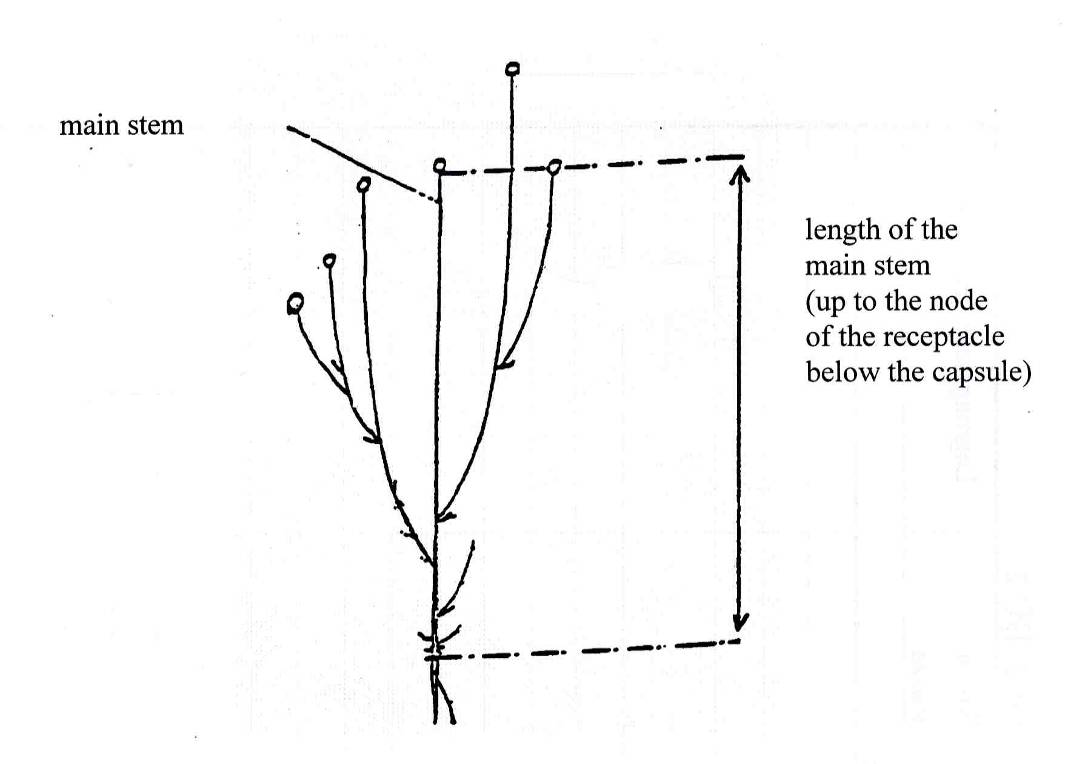 Ad. 7:  Stem:  anthocyanin colorationAd. 8:  Stem:  hairiness	The observation of anthocyanin coloration and hairiness should be made between the capsule and the upper stem leaf.Ad. 9:  Flower bud:  anthocyanin colorationAd. 11:  Petal:  marking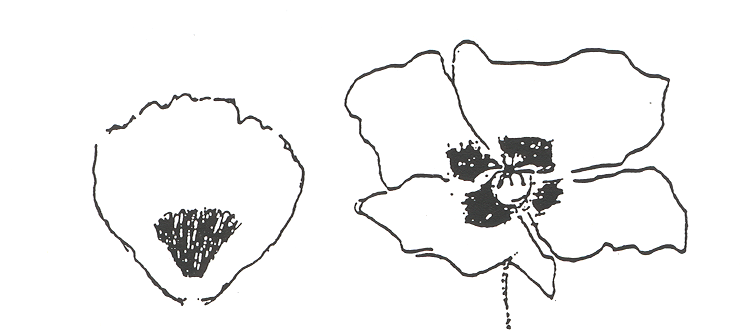 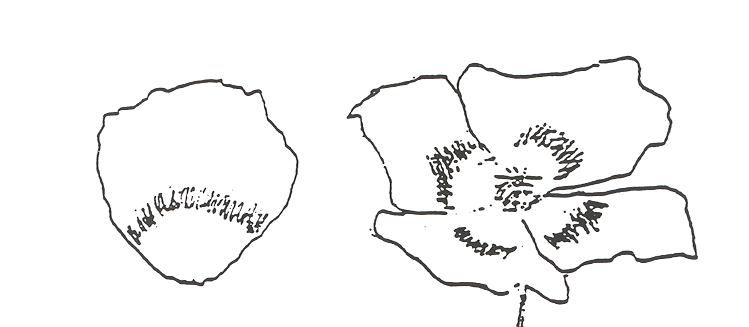 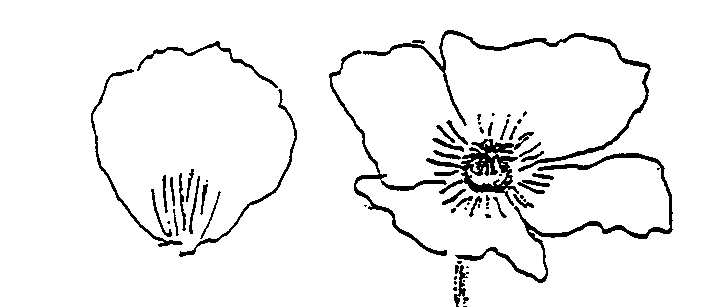 Ad. 13:  Petal:  extension of marking from baseThe measurement should be made at the widest point of petal.Ad. 14:  Petal:  incisionsAd. 18:  Capsule:  shape in longitudinal sectionAd. 19:  Capsule:  shape of base Ad. 20:  Capsule:  lengthAd. 22:  Capsule:  ribbing	For the observation of ribbing, the capsule should be touched.Ad. 23:  Capsule:  dehiscence	For the observation of dehiscence the capsule should be held upside-down and shaken.  If seeds do not fall out, the capsule is indehiscent (1).  If seeds fall out, the capsule is dehiscent (2).Ad. 24:  Stigmatic disc:  shape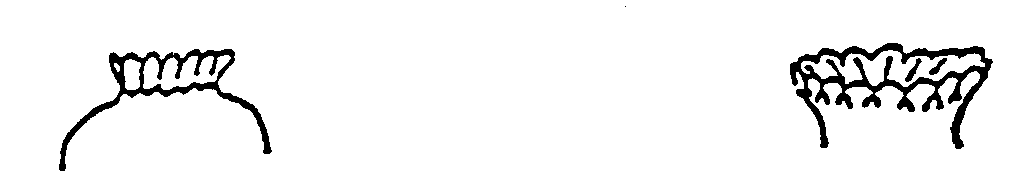 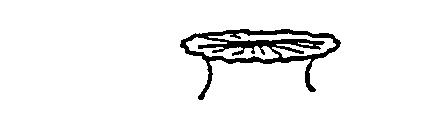 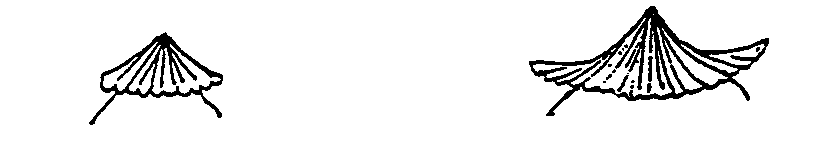 Ad. 26:  Stigmatic disc:  apex of carpelsAd. 28:  Time of flowering	The time of flowering is when 10% of the plants have the first flower open on the main stem.Ads. 29-32:  Capsule:  determination of alkaloid contents:  morphine, codeine, thebaine and narcotineSamplingThe sample should be made from dry, ripe capsules with 1- stem. 40 capsules should be picked from 2 replicates (20 pieces/replicate).  The capsules should be crushed, mixed and from it  (without seed) should be used for alkaloid determination.Determination of Morphine, Codeine, Thebaine, Papaverineand Narcotine content in poppy capsuleHPLC method, MS detection1.  ScopeDetermination of Morphine, Codeine, Thebaine, Papaverine and Noscapine content in poppycapsule for qualification purposes.Limit Of Detection (LOD): 10 mg/kg/componentLimit Of Quantitation (LOQ): 50 mg/kg/component2.  PrincipleThe sample is extracted with methanol containing 1 ml of cc. hydrochloric acid/litre.  The alkaloid content of the extract is determined by HPLC-MS system using RP C18 column.  External standards are used for qualitative and quantitative determination.3.  Procedure3.1. 	Sample preparationThe receipt sample is weighted and dried to air-dry condition.  The stalk, the crop and the seeds are separated.  The stalk is ground using 0,5 mm sieve.3.2. 	Extraction and clean-upWeigh 0,2 g of grinded sample and add 100 ml methanol-HCl solution (1 ml cc. HCl/litre methanol. Keep in ultrasonic bath 30 minutes.  Filter and this solution inject to the HPLC column.3.3. 	HPLC measurementThe determination of the alkaloid content is performed by MS detection (SIM mode) after separation using reversed phase C18 column.HPLC conditionsThe HPLC conditions are advised listed below, but any other conditions can be used if those give suitable results.Chromatographic column:  NUCLEODUR C-18 Gravity 150*4.6mm*5μm or equivalents.Mobile phaseA eluent:  HPLC grade methanolB eluent:  2 g Ammonium-acetate/litre HPLC grade waterGradient:   0-4 min. 		70% B4-14 min. 		10% B-ig linear gradient14-20 min. 		10% BPost time:  5 min.Flow rate0.9 cm3/min.DetectorMS SIM APCI:  2-20 perc: 	286.0 AMU Positive300.0 AMU Positive312.0 AMU Positive340.0 AMU Positive414.0 AMU PositiveInjected volume: 2 lFor qualitative and quantitative determination used analytical grade standard solutions in HCL-methanol (1 ml cc. HCl/litre methanol) solvent. Calibrate according to ESTD method.4.  Expression of the resultsThe results are expressed in mg/kg referred to air-dry material.LiteratureBernáth, J., Dános, B., Veres, T., Tétényi, P., 1988:  “Variation and alkaloid production in poppy ecotypes:  Responses to different environments”.  Biochemical Systematics and Ecology 16 (2):  pp. 171-178Bernáth, J., 1998:  “Poppy, The Genus Papaver”, Harwood Academic PublishersBiomed. Chromatogr., 2001,15,45. Biomed. Chromatogr., 2002,16,390.Günther, K.F., 1975:  “Beiträge zur Morphologie der Papaveraceae”. Flora 164:  pp. 415-418.Kodaira, H., and Spector, S., 1988:  “Transformation of thebaine to orpavine, codeine and morphine by rat liver, kidney and brain microsomes”.  Proc. Natl. Acad. Sci. USA 85: pp.1267-1271Hammer, K., 1981:  “Probleme der Klassifikation von Papaver somniferum”, Kulturpflanze 29:  pp. 287-296.Schijfsma, L., Hoesbergen, M. and Nijdam, F.E., 1960:  “A Study of the Colour and Other Characters of the Seed in Some Varieties of Oil Seed Poppy”.  Euphytica 9:  pp. 127-140.ST/SOA/SER. Y./33  UN Method No. 33, :  “Determination of Phenanthreene Alkaloids in Papaver Somniferum Capsules and Papaver Bracteatum Plant Tissue By High Performance Liquid Chromatography”.Tétényi, P., 1997:  “Opium Poppy (Papaver somniferum) Botany and Horticulture”.  Horticultural Reviews, 19:  pp. 373-408Technical Questionnaire[End of document]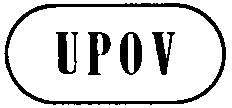 ETG/166/4(proj.5)ORIGINAL: EnglishDATE:  2013-09-12ETG/166/4(proj.5)ORIGINAL: EnglishDATE:  2013-09-12INTERNATIONAL  FOR THE PROTECTION OF NEW VARIETIES OF PLANTS INTERNATIONAL  FOR THE PROTECTION OF NEW VARIETIES OF PLANTS INTERNATIONAL  FOR THE PROTECTION OF NEW VARIETIES OF PLANTS INTERNATIONAL  FOR THE PROTECTION OF NEW VARIETIES OF PLANTS INTERNATIONAL  FOR THE PROTECTION OF NEW VARIETIES OF PLANTS DRAFTDRAFTDRAFTOPIUM/SEED POPPYUPOV Code: PAPAV_SOMPapaver somniferum L.*Botanical nameEnglishFrenchGermanSpanishPapaver somniferum L.Opium/Seed PoppyŒillette, PavotMohn, SchlafmohnAdormidera, Amapola, OpioThe purpose of these guidelines (“Test Guidelines”) is to elaborate the principles contained in the General Introduction (document TG/1/3), and its associated TGP documents, into detailed practical guidance for the harmonized examination of distinctness, uniformity and stability (DUS) and, in particular, to identify appropriate characteristics for the examination of DUS and production of harmonized variety descriptions.StateNotesmall3medium5large7StateNotevery small1very small to small2small3small to medium4medium5medium to large6large7large to very large8very large9
English
français
deutsch
españolExample Varieties
Exemples
Beispielssorten
Variedades ejemploNote/
Nota
(*)VGLeaf: hairinessFeuille : pilositéBlatt: BehaarungHoja: 
vellosidadQL(a)absentabsentefehlendausenteKorona, Morwin, Rubin, Zeno 2002 1presentprésentevorhandenpresenteMajor, Opal, Sokol9
(*)
(+)VGLeaf: white spotsFeuille : taches blanchesBlatt: weiße FleckenHoja: manchas blancasQL(a)absent absentesfehlendausentes Botond, Buddha, Major1presentprésentesvorhandenpresentesKozmosz, Orel, Racek, Sokol9

(+)VGLeaf: colorFeuille : couleurBlatt: FarbeHoja:  colorPQ(a)yellowish greenvert jaunâtregelblich grünverde amarillento1greenvertegrünverdeBuddha, Zeno Morphex2bluish greenvert bleuâtrebläulich grünverde azuladoLeila, Morwin, Zeno 2002 3

(+)VGLeaf: waxinessFeuille : glaucescenceBlatt: BereifungHoja: cerosidadQN(a)weakfaiblegeringdébilZeno Morphex 1mediummoyennemittelmediaMorwin2strongfortestarkfuerteKozmosz 3

(+)VGLeaf: depth of incisions of marginFeuille : profondeur des incisions du bordBlatt: Tiefe der RandeinschnitteHoja: profundidad de las incisiones del bordeQN(a)absent or shallowabsents ou peu profondsfehlend oder flachausente o superficialKorona, Mieszko, 
Morwin 1mediummoyensmittelmedioAristo, Major, Opal, 
Zeno Morphex 2deepprofondstiefprofundoAgat, Kozmosz, Malsar3

(+)VG/
MSMain stem: length Tige principale : longueur Hauptstängel: Länge Tallo principal: longitud QN(e)shortcourtekurzcortoMinoán, Tebona3mediummoyennemittelmedioPostomi5longlonguelanglargoBotond, Lazur, Major, Redy7
(*)
(+)VGStem: anthocyanin coloration Tige : pigmentation anthocyanique Stängel: Anthocyanfärbung Tallo: pigmentación antociánica QL(d)absentabsentefehlendausenteKozmosz, Major, , Sokol 1presentprésentevorhandenpresenteBotond, Korona, Lazur, Malsar, Redy9

(+)VGStem: hairiness Tige : pilosité Stängel: Behaarung Tallo: vellosidad QN(c)absent or weaknulle ou très faiblefehlend oder sehr geringausente o débilBotond, Lazur, Morwin, Zeno 20021mediummoyennemittelmediaBuddha, Postomi, Sokol2strongfortestarkfuerteAgat, Edel-Weiss, 
Edel-Rot, , Racek3
(*)
(+)VGFlower bud: anthocyanin colorationBourgeon floral : pigmentation anthocyaniqueBlütenknospen: AnthocyanfärbungBotón floral: pigmentación antociánicaPQ(b)absentabsentefehlendausenteBuddha1in ring at base onlyanneau autour de la base uniquementnur Ring an der Basisanillo en la base solamenteBotond2in ring at base and on budanneau autour de la base et du bourgeonan Knospe und Ring an Basisanillo en la base y en el botónMinoán3
(*)VGPetal: colorPétale : couleurBlütenblatt: FarbePétalo: colorPQ(c)whiteblancweißblancoBotond, Korona, Major, Sokol1light pinkrose clairhellrosarosa claroAgat2medium pinkrose moyenmittelrosarosa medioAlbín, Rosemarie, Rubin3dark pinkrose foncédunkelrosarosa oscuroEdel-Rot4redrougerotrojoDanish Flag5light violetviolet clairhellviolettvioleta claroKozmosz6medium violetviolet moyenmittelviolettvioleta medioLeila7dark violetviolet foncédunkelviolettvioleta oscuroZeno 20028
(*)
(+)VGPetal: markingPétale : ornementationBlütenblatt: ZeichnungPétalo: manchaPQ(c)noneaucunefehlendningunaTMO1, Afyon 95, Ofis 961blotchtache FleckmanchaBotond, Malsar, Rosemarie, Sokol2banden bandeStreifenen banda3radial stripesstries rayonnantesradiale Streifenfranjas radiales4
(*)VGPetal: color of markingPétale : couleur de l’ornementationBlütenblatt: Farbe der ZeichnungPétalo: color de la manchaPQ(c)whiteblancheweißblancoDanish Flag1redrougerotrojo2light violetviolet clairhellviolettvioleta claroKP Albakomp, Mieszkoi, Rubin 3medium violetviolet moyenmittelviolettvioleta medioLazur, Morwin4dark violetviolet foncédunkelviolettvioleta oscuroGerlach, Major, Leila, Zeno 20025 

(+)VGPetal: extension of marking from basePétale : extension de l’ornementation depuis la baseBlütenblatt: Ausdehnung der Zeichnung von der BasisPétalo: extensión de la mancha de la baseQN(c)below widest parten dessous de la partie la plus largeunter breitestem Teilpor debajo de la parte más anchaRubin1up to widest pointjusqu’au point le plus largebis zum breitesten Punkthasta el punto más anchoFlorian, Zeno2above widest partau-dessus de la partie la plus largeüber breitestem Teilpor encima de la parte más anchaLeila3
(*)
(+)VGPetal: incisionsPétale : incisionsBlütenblatt: EinschnittePétalo: incisionesQL(c)absentabsentesfehlendausentesAgat, Botond, Korona, Major1presentprésentesvorhandenpresentesDanish Flag9
(*)VGFilament: colorFilament : couleurStaubfaden: FarbeFilamento: colorPQ(c)whiteblancweißblancoBotond, Korona1light violetviolet clairhellviolettvioleta claro2dark violetviolet foncédunkelviolettvioleta oscuroZeno 20023VGCapsule: waxinessCapsule : glaucescenceKapsel: BereifungCápsula: cerosidadQN(d)absent or 
weakabsente ou très faible fehlend oder sehr geringausente o débilGerlach, Opal1mediummoyennemittelmediaEdel-Rot, Edel-Weiss2strongfortestarkfuerteBotond, Morwin, Kozmosz,
Zeno 20023VGCapsule: anthocyanin colorationCapsule : pigmentation anthocyaniqueKapsel: AnthocyanfärbungCápsula: pigmentación antociánicaQL(d)absentabsentefehlendausenteBotond1presentprésentevorhandenpresenteMinoán9
(*)
(+)VGCapsule: shape in longitudinal sectionCapsule : forme en section longitudinaleKapsel: Form im LängsschnittCápsula:  forma en sección longitudinalPQ(e)oblateaplatiebreitrundoblataBotond1cylindricalcylindriquezylindrischcilíndricaKék Gemona, Korona2roundcirculairekreisförmigcircularPostomi3ellipticelliptiqueelliptischelípticaMinoán4ovateovaleeiförmigovalMajor, Opal5
(*)
(+)VGCapsule: shape of baseCapsule : forme de la baseKapsel: Form der BasisCápsula: forma de la basePQ(e)pointedpointuespitzpuntiagudaAgat, Minoán 1truncatetronquéeflachtruncadaAlbín, Morwin, Opal, Sokol2depresseddépriméeeingesenktdeprimidaBotond, Edel-Rot, Korona, Lazur, Redy3

(+)VG/
MSCapsule: length Capsule : longueurKapsel: Länge Cápsula: longitud QN(e)shortcourtekurzcortaBotond3mediummoyennemittelmediaBergam, Edel-Rot, 
Kék Duna, Lazur, Tebona5longlonguelanglarga7VG/
MSCapsule: diameter Capsule : diamètreKapsel: DurchmesserCápsula: diámetro QN(e)smallpetitkleinpequeñoMinoán, Orfeus, Tebona3mediummoyenmittelmedioLeila, Zeno Plus 5largelargegroßgrande7

(+)VSCapsule: ribbingCapsule : côtesKapsel: RippungCápsula: acostilladoQN(e)absent or 
shallow nulles ou très faibles fehlend oder sehr geringausente o débil KP Albakomp1mediummoyennesmittelmedioBergam, Korona, Lazur, Morwin2deepfortesstarkprofundoGerlach, Zeno Plus3
(*)
(+)VGCapsule: dehiscenceCapsule : déhiscenceKapsel: DehiszenzCápsula: dehiscenciaQL(e)indehiscentindéhiscenteindehiszentindehiscenteBotond, Kék Gemona, Major1dehiscentdéhiscentedehiszentdehiscenteEdel-Rot, Edel-Weiss2
(*)
(+)VGStigmatic disc: shapeDisque stigmatique : formeStigmatische Scheibe: FormDisco estigmático: formaPQ(e)erectdresséaufrechterectoEdel-Rot, Redy 1semi-erectdemi-dresséhalbaufrechtsemierectoAlbín, Botond, Mieszko, Orel, Racek2horizontalhorizontalwaagrechthorizontalLazur, Morwin, Tebona, Zeno Morphex 3declineddéclinégeneigten declive4decumbentdécombantkriechenddecumbenteRubin, Zeta5VG/
MSStigmatic disc: number of carpelsDisque stigmatique : nombre de carpellesNarbenscheibe: Anzahl FruchtblätterDisco estigmático: número de cárpelosQN(e)fewfaiblegeringbajoAlfa, Postomi, Tebona3mediummoyenmittelmedioBuddha, Rosemarie, 
Kék Duna, Zeno 20025manygrandgroßaltoSokol7
(*)
(+)VGStigmatic disc: apex of carpelsDisque stigmatique : sommet des carpellesNarbenscheibe: Spitze der FruchtblätterDisco estigmático: ápice de los cárpelosPQ(e)pointedpointuspitzpuntiagudoMadrigal1roundedarrondiabgerundetredondeadoKorona, Leila, Morwin 2truncatetronquéabgestumpfttruncadoAgat, Albín, Bergam, Major, Mieszko, Orfeus3
(*)VGSeed: colorSemence : couleurSamen: FarbeSemilla: colorPQ(e)whiteblancheweißblancoAlbín, KP Albakomp, Orel, Racek, Sokol1yellowish brownbrun jaunâtregelblich braunmarrón amarillento2brownbrunebraunmarrónRedy3pinkroserosarosa4greygrisegraugrisEdel-Rot, Edel-Weiss, Florian5light bluishbleuâtre clairhell bläulichazulado claroMinoán6medium bluishbleuâtre moyenmittel bläulichazulado medioAgat, Morwin, Opal7dark bluishbleuâtre foncédunkel bläulichazulado oscuroBotond, Buddha, Madrigal8

(+)MGTime of floweringÉpoque de floraisonZeitpunkt der BlüteÉpoca de la floraciónQNvery earlytrès précocesehr frühmuy tempranaLeila, Morwin 1earlyprécocefrühtempranaZeno 2002 3mediummoyennemittelmediaEdel-Weiss, Korona5latetardivespättardíaBotond, Lazur7very latetrès tardivesehr spätmuy tardía9

(+)MGCapsule: morphine contentCapsule : teneur en morphineKapsel: MorphingehaltCápsula: contenido en morfinaQN(e)very lowtrès faiblesehr geringmuy bajoMieszko, Zeno Morphex1lowfaiblegeringbajoAlbín, Redy3mediummoyennemittelmedioBergam, Major, Opal5highfortehochaltoPostomi7very hightrès fortesehr hochmuy altoBotond, Buddha9

(+)MGCapsule: codeine contentCapsule : teneur en codéineKapsel: KodeingehaltCápsula: contenido en codeínaQN(e)lowfaiblegeringbajoRubin, Zeno 20021mediummoyennemittelmedioBergam, Maratón 3highfortehochaltoBotond, Tebona5

(+)MGCapsule: thebaine contentCapsule : teneur en thébaïneKapsel: ThebaingehaltCápsula: contenido en tebaínaQN(e)lowfaiblegeringbajoLeila, Kozmosz, Maratón1mediummoyennemittelmedioKék Gemona, Tebona3highfortehochalto5

(+)MGCapsule: narcotine contentCapsule : teneur en narcotineKapsel: NarkotingehaltCápsula: contenido en narcotinaQN(e)none or very lownulle ou très faiblefehlend oder sehr geringninguno o muy bajoMaratón, Opal, Tebona1lowfaiblegeringbajoKozmosz3mediummoyennemittelmedio5highfortehochaltoKék Gemona7very hightrès fortesehr hochmuy altoKorona9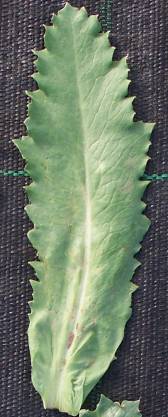 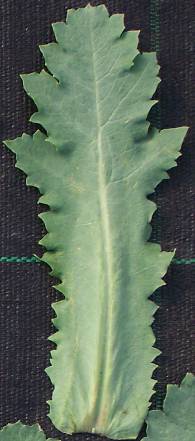 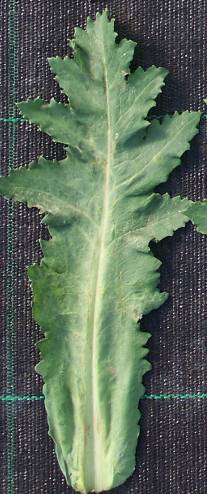 123absent or shallowmediumdeep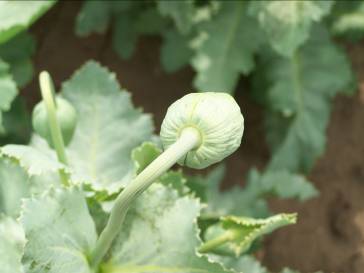 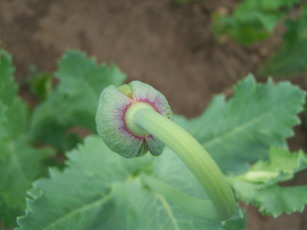 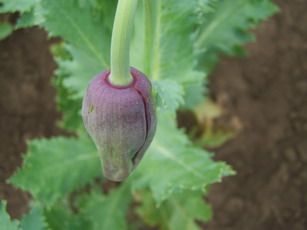 123absentin ring at base onlyin ring at base and on bud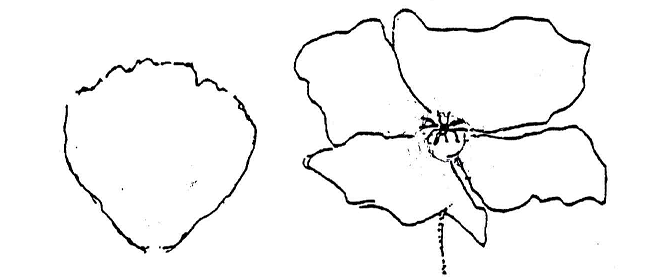 1none2blotch3band4radial stripes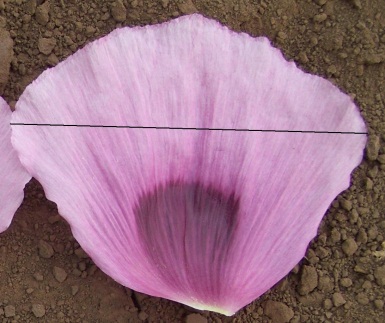 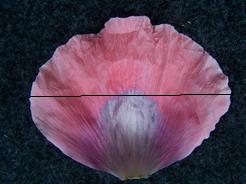 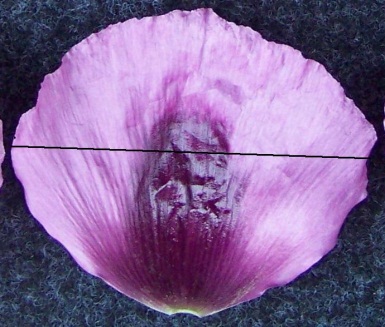 123below widest partup to widest pointabove widest part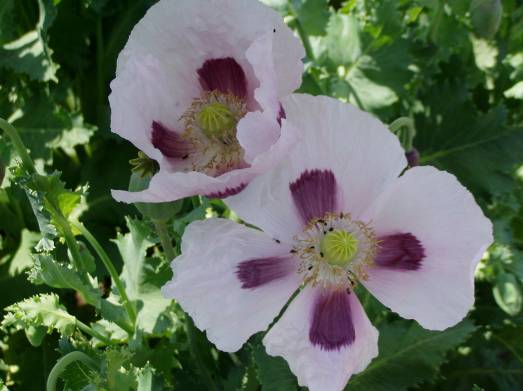 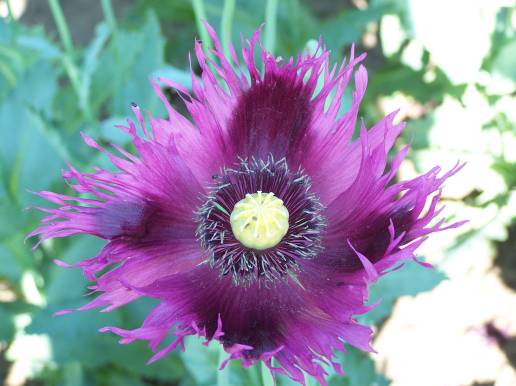 19absentpresent< broadest part >< broadest part >< broadest part >(below middle)at middle(above middle)<shape of apical half >flat parallel side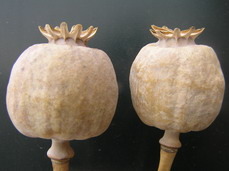 <shape of apical half >flat parallel side2<shape of apical half >flat parallel sidecylindrical<shape of apical half >flat parallel side<shape of apical half >rounded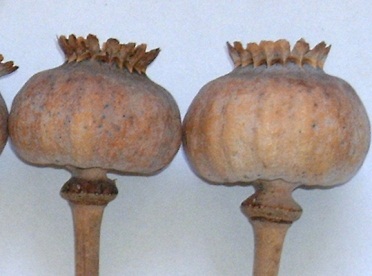 <shape of apical half >rounded1<shape of apical half >roundedoblate<shape of apical half >rounded<shape of apical half >rounded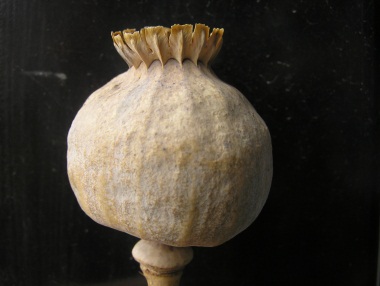 <shape of apical half >rounded3<shape of apical half >roundedround<shape of apical half >rounded<shape of apical half >rounded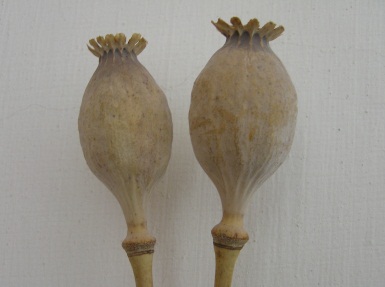 <shape of apical half >rounded4<shape of apical half >roundedelliptic<shape of apical half >rounded<shape of apical half >pointed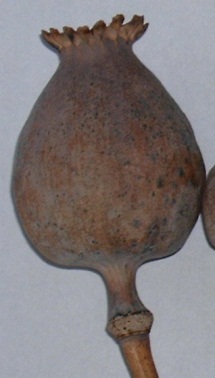 <shape of apical half >pointed5<shape of apical half >pointedovatelength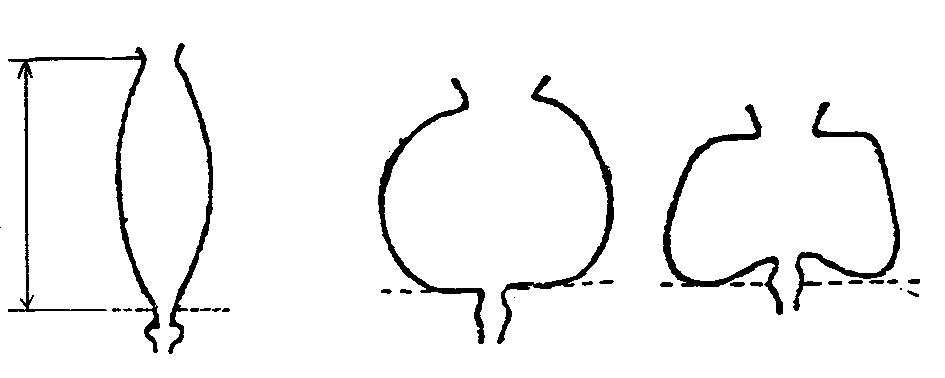 123pointedtruncatedepressed12erectsemi-erect                                    3                            horizontal4    5declineddecumbent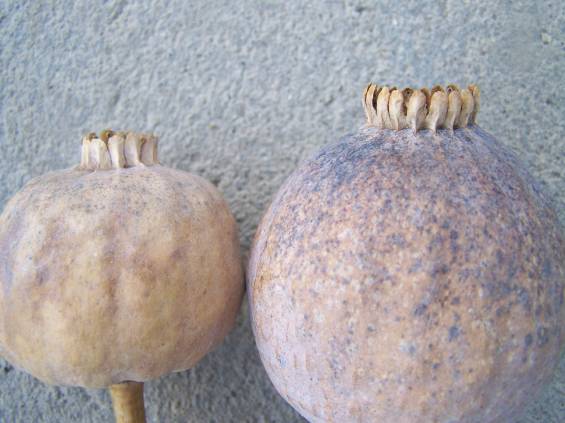 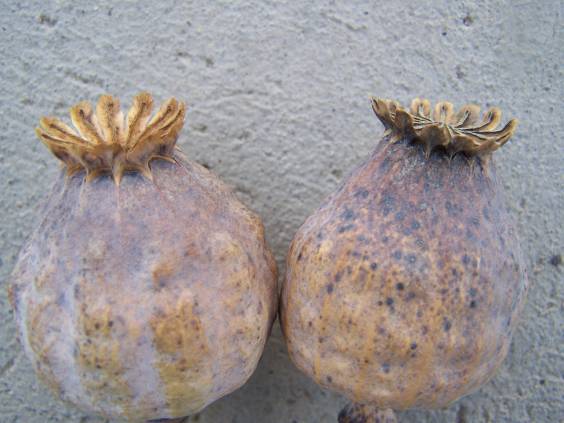 12erectsemi-erect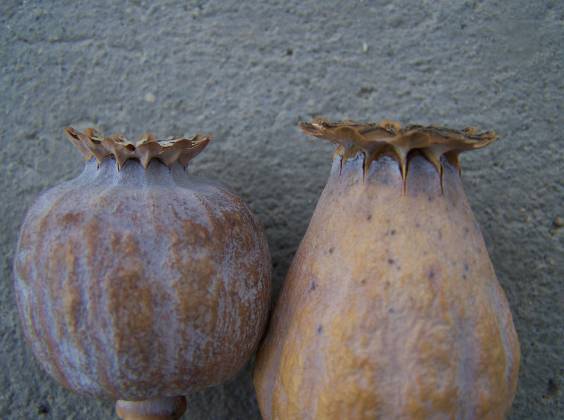 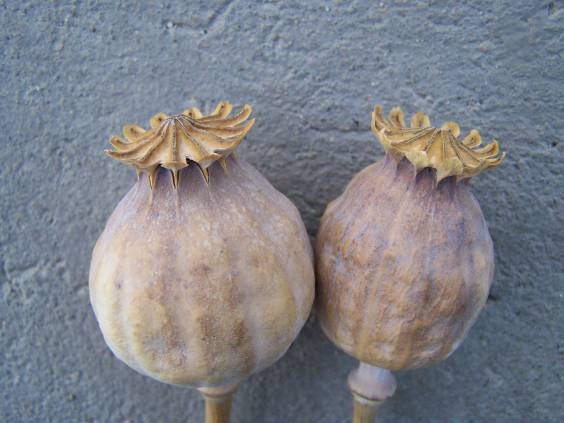 35horizontaldecumbent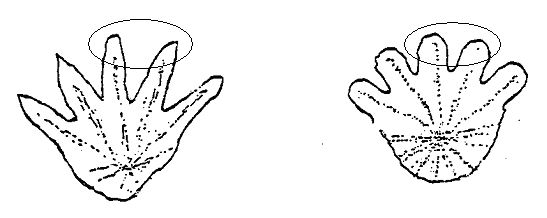 12pointedrounded3truncateTECHNICAL QUESTIONNAIRETECHNICAL QUESTIONNAIRETECHNICAL QUESTIONNAIRETECHNICAL QUESTIONNAIRETECHNICAL QUESTIONNAIRETECHNICAL QUESTIONNAIREPage {x} of {y}Page {x} of {y}Reference Number:Reference Number:Reference Number:Reference Number:Reference Number:Reference Number:Reference Number:Application date:Application date:Application date:Application date:Application date:Application date:Application date:(not to be filled in by the applicant)(not to be filled in by the applicant)(not to be filled in by the applicant)(not to be filled in by the applicant)(not to be filled in by the applicant)(not to be filled in by the applicant)(not to be filled in by the applicant)TECHNICAL QUESTIONNAIREto be completed in connection with an application for plant breeders’ rightsTECHNICAL QUESTIONNAIREto be completed in connection with an application for plant breeders’ rightsTECHNICAL QUESTIONNAIREto be completed in connection with an application for plant breeders’ rightsTECHNICAL QUESTIONNAIREto be completed in connection with an application for plant breeders’ rightsTECHNICAL QUESTIONNAIREto be completed in connection with an application for plant breeders’ rightsTECHNICAL QUESTIONNAIREto be completed in connection with an application for plant breeders’ rightsTECHNICAL QUESTIONNAIREto be completed in connection with an application for plant breeders’ rightsTECHNICAL QUESTIONNAIREto be completed in connection with an application for plant breeders’ rightsTECHNICAL QUESTIONNAIREto be completed in connection with an application for plant breeders’ rightsTECHNICAL QUESTIONNAIREto be completed in connection with an application for plant breeders’ rightsTECHNICAL QUESTIONNAIREto be completed in connection with an application for plant breeders’ rightsTECHNICAL QUESTIONNAIREto be completed in connection with an application for plant breeders’ rightsTECHNICAL QUESTIONNAIREto be completed in connection with an application for plant breeders’ rightsTECHNICAL QUESTIONNAIREto be completed in connection with an application for plant breeders’ rightsTECHNICAL QUESTIONNAIREto be completed in connection with an application for plant breeders’ rights1.	Subject of the Technical Questionnaire1.	Subject of the Technical Questionnaire1.	Subject of the Technical Questionnaire1.	Subject of the Technical Questionnaire1.	Subject of the Technical Questionnaire1.	Subject of the Technical Questionnaire1.	Subject of the Technical Questionnaire1.	Subject of the Technical Questionnaire1.	Subject of the Technical Questionnaire1.	Subject of the Technical Questionnaire1.	Subject of the Technical Questionnaire1.	Subject of the Technical Questionnaire1.	Subject of the Technical Questionnaire1.	Subject of the Technical Questionnaire1.	Subject of the Technical Questionnaire1.1	Botanical name1.1	Botanical name1.1	Botanical name1.1	Botanical name1.1	Botanical namePapaver somniferum L.Papaver somniferum L.Papaver somniferum L.Papaver somniferum L.Papaver somniferum L.Papaver somniferum L.Papaver somniferum L.1.2	Common name1.2	Common name1.2	Common name1.2	Common name1.2	Common nameOpium/Seed PoppyOpium/Seed PoppyOpium/Seed PoppyOpium/Seed PoppyOpium/Seed PoppyOpium/Seed PoppyOpium/Seed Poppy2.	Applicant2.	Applicant2.	Applicant2.	Applicant2.	Applicant2.	Applicant2.	Applicant2.	Applicant2.	Applicant2.	Applicant2.	Applicant2.	Applicant2.	Applicant2.	Applicant2.	ApplicantNameNameNameNameNameAddressAddressAddressAddressAddressTelephone No.Telephone No.Telephone No.Telephone No.Telephone No.Fax No.Fax No.Fax No.Fax No.Fax No.E-mail addressE-mail addressE-mail addressE-mail addressE-mail addressBreeder (if different from applicant)Breeder (if different from applicant)Breeder (if different from applicant)Breeder (if different from applicant)Breeder (if different from applicant)Breeder (if different from applicant)Breeder (if different from applicant)Breeder (if different from applicant)Breeder (if different from applicant)Breeder (if different from applicant)Breeder (if different from applicant)Breeder (if different from applicant)3.	Proposed denomination and breeder’s reference3.	Proposed denomination and breeder’s reference3.	Proposed denomination and breeder’s reference3.	Proposed denomination and breeder’s reference3.	Proposed denomination and breeder’s reference3.	Proposed denomination and breeder’s reference3.	Proposed denomination and breeder’s reference3.	Proposed denomination and breeder’s reference3.	Proposed denomination and breeder’s reference3.	Proposed denomination and breeder’s reference3.	Proposed denomination and breeder’s reference3.	Proposed denomination and breeder’s reference3.	Proposed denomination and breeder’s reference3.	Proposed denomination and breeder’s reference3.	Proposed denomination and breeder’s referenceProposed denominationProposed denominationProposed denominationProposed denominationProposed denomination	(if available)	(if available)	(if available)	(if available)	(if available)Breeder’s referenceBreeder’s referenceBreeder’s referenceBreeder’s referenceBreeder’s reference#4.	Information on the breeding scheme and propagation of the variety 	4.1 	Breeding schemeVariety resulting from:4.1.1	Crossing(a)	controlled cross	[    ]	(please state parent varieties)(…………………..……………..…)	x	(……………..…………………..…)female parent		male parent(b)	partially known cross	[    ]	(please state known parent variety(ies))(…………………..……………..…)	x	(……………..…………………..…)female parent		male parent(c)	unknown cross	[    ]4.1.2	Mutation	[    ](please state parent variety) 	4.1.3	Discovery and development	[    ](please state where and when discovered and how developed)4.1.4	Other	[    ](please provide details)#4.	Information on the breeding scheme and propagation of the variety 	4.1 	Breeding schemeVariety resulting from:4.1.1	Crossing(a)	controlled cross	[    ]	(please state parent varieties)(…………………..……………..…)	x	(……………..…………………..…)female parent		male parent(b)	partially known cross	[    ]	(please state known parent variety(ies))(…………………..……………..…)	x	(……………..…………………..…)female parent		male parent(c)	unknown cross	[    ]4.1.2	Mutation	[    ](please state parent variety) 	4.1.3	Discovery and development	[    ](please state where and when discovered and how developed)4.1.4	Other	[    ](please provide details)#4.	Information on the breeding scheme and propagation of the variety 	4.1 	Breeding schemeVariety resulting from:4.1.1	Crossing(a)	controlled cross	[    ]	(please state parent varieties)(…………………..……………..…)	x	(……………..…………………..…)female parent		male parent(b)	partially known cross	[    ]	(please state known parent variety(ies))(…………………..……………..…)	x	(……………..…………………..…)female parent		male parent(c)	unknown cross	[    ]4.1.2	Mutation	[    ](please state parent variety) 	4.1.3	Discovery and development	[    ](please state where and when discovered and how developed)4.1.4	Other	[    ](please provide details)#4.	Information on the breeding scheme and propagation of the variety 	4.1 	Breeding schemeVariety resulting from:4.1.1	Crossing(a)	controlled cross	[    ]	(please state parent varieties)(…………………..……………..…)	x	(……………..…………………..…)female parent		male parent(b)	partially known cross	[    ]	(please state known parent variety(ies))(…………………..……………..…)	x	(……………..…………………..…)female parent		male parent(c)	unknown cross	[    ]4.1.2	Mutation	[    ](please state parent variety) 	4.1.3	Discovery and development	[    ](please state where and when discovered and how developed)4.1.4	Other	[    ](please provide details)#4.	Information on the breeding scheme and propagation of the variety 	4.1 	Breeding schemeVariety resulting from:4.1.1	Crossing(a)	controlled cross	[    ]	(please state parent varieties)(…………………..……………..…)	x	(……………..…………………..…)female parent		male parent(b)	partially known cross	[    ]	(please state known parent variety(ies))(…………………..……………..…)	x	(……………..…………………..…)female parent		male parent(c)	unknown cross	[    ]4.1.2	Mutation	[    ](please state parent variety) 	4.1.3	Discovery and development	[    ](please state where and when discovered and how developed)4.1.4	Other	[    ](please provide details)#4.	Information on the breeding scheme and propagation of the variety 	4.1 	Breeding schemeVariety resulting from:4.1.1	Crossing(a)	controlled cross	[    ]	(please state parent varieties)(…………………..……………..…)	x	(……………..…………………..…)female parent		male parent(b)	partially known cross	[    ]	(please state known parent variety(ies))(…………………..……………..…)	x	(……………..…………………..…)female parent		male parent(c)	unknown cross	[    ]4.1.2	Mutation	[    ](please state parent variety) 	4.1.3	Discovery and development	[    ](please state where and when discovered and how developed)4.1.4	Other	[    ](please provide details)#4.	Information on the breeding scheme and propagation of the variety 	4.1 	Breeding schemeVariety resulting from:4.1.1	Crossing(a)	controlled cross	[    ]	(please state parent varieties)(…………………..……………..…)	x	(……………..…………………..…)female parent		male parent(b)	partially known cross	[    ]	(please state known parent variety(ies))(…………………..……………..…)	x	(……………..…………………..…)female parent		male parent(c)	unknown cross	[    ]4.1.2	Mutation	[    ](please state parent variety) 	4.1.3	Discovery and development	[    ](please state where and when discovered and how developed)4.1.4	Other	[    ](please provide details)#4.	Information on the breeding scheme and propagation of the variety 	4.1 	Breeding schemeVariety resulting from:4.1.1	Crossing(a)	controlled cross	[    ]	(please state parent varieties)(…………………..……………..…)	x	(……………..…………………..…)female parent		male parent(b)	partially known cross	[    ]	(please state known parent variety(ies))(…………………..……………..…)	x	(……………..…………………..…)female parent		male parent(c)	unknown cross	[    ]4.1.2	Mutation	[    ](please state parent variety) 	4.1.3	Discovery and development	[    ](please state where and when discovered and how developed)4.1.4	Other	[    ](please provide details)#4.	Information on the breeding scheme and propagation of the variety 	4.1 	Breeding schemeVariety resulting from:4.1.1	Crossing(a)	controlled cross	[    ]	(please state parent varieties)(…………………..……………..…)	x	(……………..…………………..…)female parent		male parent(b)	partially known cross	[    ]	(please state known parent variety(ies))(…………………..……………..…)	x	(……………..…………………..…)female parent		male parent(c)	unknown cross	[    ]4.1.2	Mutation	[    ](please state parent variety) 	4.1.3	Discovery and development	[    ](please state where and when discovered and how developed)4.1.4	Other	[    ](please provide details)#4.	Information on the breeding scheme and propagation of the variety 	4.1 	Breeding schemeVariety resulting from:4.1.1	Crossing(a)	controlled cross	[    ]	(please state parent varieties)(…………………..……………..…)	x	(……………..…………………..…)female parent		male parent(b)	partially known cross	[    ]	(please state known parent variety(ies))(…………………..……………..…)	x	(……………..…………………..…)female parent		male parent(c)	unknown cross	[    ]4.1.2	Mutation	[    ](please state parent variety) 	4.1.3	Discovery and development	[    ](please state where and when discovered and how developed)4.1.4	Other	[    ](please provide details)#4.	Information on the breeding scheme and propagation of the variety 	4.1 	Breeding schemeVariety resulting from:4.1.1	Crossing(a)	controlled cross	[    ]	(please state parent varieties)(…………………..……………..…)	x	(……………..…………………..…)female parent		male parent(b)	partially known cross	[    ]	(please state known parent variety(ies))(…………………..……………..…)	x	(……………..…………………..…)female parent		male parent(c)	unknown cross	[    ]4.1.2	Mutation	[    ](please state parent variety) 	4.1.3	Discovery and development	[    ](please state where and when discovered and how developed)4.1.4	Other	[    ](please provide details)#4.	Information on the breeding scheme and propagation of the variety 	4.1 	Breeding schemeVariety resulting from:4.1.1	Crossing(a)	controlled cross	[    ]	(please state parent varieties)(…………………..……………..…)	x	(……………..…………………..…)female parent		male parent(b)	partially known cross	[    ]	(please state known parent variety(ies))(…………………..……………..…)	x	(……………..…………………..…)female parent		male parent(c)	unknown cross	[    ]4.1.2	Mutation	[    ](please state parent variety) 	4.1.3	Discovery and development	[    ](please state where and when discovered and how developed)4.1.4	Other	[    ](please provide details)#4.	Information on the breeding scheme and propagation of the variety 	4.1 	Breeding schemeVariety resulting from:4.1.1	Crossing(a)	controlled cross	[    ]	(please state parent varieties)(…………………..……………..…)	x	(……………..…………………..…)female parent		male parent(b)	partially known cross	[    ]	(please state known parent variety(ies))(…………………..……………..…)	x	(……………..…………………..…)female parent		male parent(c)	unknown cross	[    ]4.1.2	Mutation	[    ](please state parent variety) 	4.1.3	Discovery and development	[    ](please state where and when discovered and how developed)4.1.4	Other	[    ](please provide details)#4.	Information on the breeding scheme and propagation of the variety 	4.1 	Breeding schemeVariety resulting from:4.1.1	Crossing(a)	controlled cross	[    ]	(please state parent varieties)(…………………..……………..…)	x	(……………..…………………..…)female parent		male parent(b)	partially known cross	[    ]	(please state known parent variety(ies))(…………………..……………..…)	x	(……………..…………………..…)female parent		male parent(c)	unknown cross	[    ]4.1.2	Mutation	[    ](please state parent variety) 	4.1.3	Discovery and development	[    ](please state where and when discovered and how developed)4.1.4	Other	[    ](please provide details)#4.	Information on the breeding scheme and propagation of the variety 	4.1 	Breeding schemeVariety resulting from:4.1.1	Crossing(a)	controlled cross	[    ]	(please state parent varieties)(…………………..……………..…)	x	(……………..…………………..…)female parent		male parent(b)	partially known cross	[    ]	(please state known parent variety(ies))(…………………..……………..…)	x	(……………..…………………..…)female parent		male parent(c)	unknown cross	[    ]4.1.2	Mutation	[    ](please state parent variety) 	4.1.3	Discovery and development	[    ](please state where and when discovered and how developed)4.1.4	Other	[    ](please provide details)4.2	Method of propagating the variety4.2.1	Seed-propagated varieties(a)	Self-pollination 	[   ](b)	Cross-pollination	 (i)	population		[   ]	(ii)	synthetic variety 	[   ](c)	Hybrid	[   ](d)	Other	[   ](please provide details)4.2	Method of propagating the variety4.2.1	Seed-propagated varieties(a)	Self-pollination 	[   ](b)	Cross-pollination	 (i)	population		[   ]	(ii)	synthetic variety 	[   ](c)	Hybrid	[   ](d)	Other	[   ](please provide details)4.2	Method of propagating the variety4.2.1	Seed-propagated varieties(a)	Self-pollination 	[   ](b)	Cross-pollination	 (i)	population		[   ]	(ii)	synthetic variety 	[   ](c)	Hybrid	[   ](d)	Other	[   ](please provide details)4.2	Method of propagating the variety4.2.1	Seed-propagated varieties(a)	Self-pollination 	[   ](b)	Cross-pollination	 (i)	population		[   ]	(ii)	synthetic variety 	[   ](c)	Hybrid	[   ](d)	Other	[   ](please provide details)4.2	Method of propagating the variety4.2.1	Seed-propagated varieties(a)	Self-pollination 	[   ](b)	Cross-pollination	 (i)	population		[   ]	(ii)	synthetic variety 	[   ](c)	Hybrid	[   ](d)	Other	[   ](please provide details)4.2	Method of propagating the variety4.2.1	Seed-propagated varieties(a)	Self-pollination 	[   ](b)	Cross-pollination	 (i)	population		[   ]	(ii)	synthetic variety 	[   ](c)	Hybrid	[   ](d)	Other	[   ](please provide details)4.2	Method of propagating the variety4.2.1	Seed-propagated varieties(a)	Self-pollination 	[   ](b)	Cross-pollination	 (i)	population		[   ]	(ii)	synthetic variety 	[   ](c)	Hybrid	[   ](d)	Other	[   ](please provide details)4.2	Method of propagating the variety4.2.1	Seed-propagated varieties(a)	Self-pollination 	[   ](b)	Cross-pollination	 (i)	population		[   ]	(ii)	synthetic variety 	[   ](c)	Hybrid	[   ](d)	Other	[   ](please provide details)4.2	Method of propagating the variety4.2.1	Seed-propagated varieties(a)	Self-pollination 	[   ](b)	Cross-pollination	 (i)	population		[   ]	(ii)	synthetic variety 	[   ](c)	Hybrid	[   ](d)	Other	[   ](please provide details)4.2	Method of propagating the variety4.2.1	Seed-propagated varieties(a)	Self-pollination 	[   ](b)	Cross-pollination	 (i)	population		[   ]	(ii)	synthetic variety 	[   ](c)	Hybrid	[   ](d)	Other	[   ](please provide details)4.2	Method of propagating the variety4.2.1	Seed-propagated varieties(a)	Self-pollination 	[   ](b)	Cross-pollination	 (i)	population		[   ]	(ii)	synthetic variety 	[   ](c)	Hybrid	[   ](d)	Other	[   ](please provide details)4.2	Method of propagating the variety4.2.1	Seed-propagated varieties(a)	Self-pollination 	[   ](b)	Cross-pollination	 (i)	population		[   ]	(ii)	synthetic variety 	[   ](c)	Hybrid	[   ](d)	Other	[   ](please provide details)4.2	Method of propagating the variety4.2.1	Seed-propagated varieties(a)	Self-pollination 	[   ](b)	Cross-pollination	 (i)	population		[   ]	(ii)	synthetic variety 	[   ](c)	Hybrid	[   ](d)	Other	[   ](please provide details)4.2	Method of propagating the variety4.2.1	Seed-propagated varieties(a)	Self-pollination 	[   ](b)	Cross-pollination	 (i)	population		[   ]	(ii)	synthetic variety 	[   ](c)	Hybrid	[   ](d)	Other	[   ](please provide details)4.2	Method of propagating the variety4.2.1	Seed-propagated varieties(a)	Self-pollination 	[   ](b)	Cross-pollination	 (i)	population		[   ]	(ii)	synthetic variety 	[   ](c)	Hybrid	[   ](d)	Other	[   ](please provide details)5.	Characteristics of the variety to be indicated (the number in brackets refers to the corresponding characteristic in Test Guidelines;  please mark the note which best corresponds).5.	Characteristics of the variety to be indicated (the number in brackets refers to the corresponding characteristic in Test Guidelines;  please mark the note which best corresponds).5.	Characteristics of the variety to be indicated (the number in brackets refers to the corresponding characteristic in Test Guidelines;  please mark the note which best corresponds).5.	Characteristics of the variety to be indicated (the number in brackets refers to the corresponding characteristic in Test Guidelines;  please mark the note which best corresponds).5.	Characteristics of the variety to be indicated (the number in brackets refers to the corresponding characteristic in Test Guidelines;  please mark the note which best corresponds).5.	Characteristics of the variety to be indicated (the number in brackets refers to the corresponding characteristic in Test Guidelines;  please mark the note which best corresponds).5.	Characteristics of the variety to be indicated (the number in brackets refers to the corresponding characteristic in Test Guidelines;  please mark the note which best corresponds).5.	Characteristics of the variety to be indicated (the number in brackets refers to the corresponding characteristic in Test Guidelines;  please mark the note which best corresponds).5.	Characteristics of the variety to be indicated (the number in brackets refers to the corresponding characteristic in Test Guidelines;  please mark the note which best corresponds).5.	Characteristics of the variety to be indicated (the number in brackets refers to the corresponding characteristic in Test Guidelines;  please mark the note which best corresponds).5.	Characteristics of the variety to be indicated (the number in brackets refers to the corresponding characteristic in Test Guidelines;  please mark the note which best corresponds).5.	Characteristics of the variety to be indicated (the number in brackets refers to the corresponding characteristic in Test Guidelines;  please mark the note which best corresponds).5.	Characteristics of the variety to be indicated (the number in brackets refers to the corresponding characteristic in Test Guidelines;  please mark the note which best corresponds).5.	Characteristics of the variety to be indicated (the number in brackets refers to the corresponding characteristic in Test Guidelines;  please mark the note which best corresponds).5.	Characteristics of the variety to be indicated (the number in brackets refers to the corresponding characteristic in Test Guidelines;  please mark the note which best corresponds).CharacteristicsCharacteristicsCharacteristicsCharacteristicsCharacteristicsCharacteristicsCharacteristicsExample VarietiesExample VarietiesExample VarietiesNoteNoteNote5.1
(2)5.1
(2)Leaf:  white spotsLeaf:  white spotsLeaf:  white spotsLeaf:  white spotsLeaf:  white spotsLeaf:  white spotsLeaf:  white spotsabsentabsentabsentabsentabsentabsentabsentBotond, Buddha, MajorBotond, Buddha, MajorBotond, Buddha, Major1[  ]1[  ]1[  ]presentpresentpresentpresentpresentpresentpresentKozmosz, , Racek, SokolKozmosz, , Racek, SokolKozmosz, , Racek, Sokol9[  ]9[  ]9[  ]5.2
(10)5.2
(10)Petal:  colorPetal:  colorPetal:  colorPetal:  colorPetal:  colorPetal:  colorPetal:  colorwhitewhitewhitewhitewhitewhitewhiteBotond, Korona, Major, SokolBotond, Korona, Major, SokolBotond, Korona, Major, Sokol1[  ]1[  ]1[  ]light pinklight pinklight pinklight pinklight pinklight pinklight pinkAgatAgatAgat2[  ]2[  ]2[  ]medium pinkmedium pinkmedium pinkmedium pinkmedium pinkmedium pinkmedium pinkAlbín, Rosemarie, RubinAlbín, Rosemarie, RubinAlbín, Rosemarie, Rubin3[  ]3[  ]3[  ]dark pinkdark pinkdark pinkdark pinkdark pinkdark pinkdark pinkEdel-RotEdel-RotEdel-Rot4[  ]4[  ]4[  ]redredredredredredredDanish FlagDanish FlagDanish Flag5[  ]5[  ]5[  ]light violetlight violetlight violetlight violetlight violetlight violetlight violetKozmosz Kozmosz Kozmosz 6[  ]6[  ]6[  ]medium violetmedium violetmedium violetmedium violetmedium violetmedium violetmedium violetLeila Leila Leila 7[  ]7[  ]7[  ]dark violetdark violetdark violetdark violetdark violetdark violetdark violetZeno 2002 Zeno 2002 Zeno 2002 8[  ]8[  ]8[  ]5.3
(11)5.3
(11)Petal:  markingPetal:  markingPetal:  markingPetal:  markingPetal:  markingPetal:  markingPetal:  markingnonenonenonenonenonenonenoneTMO1, Afyon 95, Ofis 96TMO1, Afyon 95, Ofis 96TMO1, Afyon 95, Ofis 961[  ]1[  ]1[  ]blotchblotchblotchblotchblotchblotchblotchBotond, Malsar, Rosemarie, SokolBotond, Malsar, Rosemarie, SokolBotond, Malsar, Rosemarie, Sokol2[  ]2[  ]2[  ]bandbandbandbandbandbandband3[  ]3[  ]3[  ]radial stripesradial stripesradial stripesradial stripesradial stripesradial stripesradial stripes4[  ]4[  ]4[  ]5.4
(18)5.4
(18)Capsule: shape in longitudinal sectionCapsule: shape in longitudinal sectionCapsule: shape in longitudinal sectionCapsule: shape in longitudinal sectionCapsule: shape in longitudinal sectionCapsule: shape in longitudinal sectionCapsule: shape in longitudinal sectionoblateoblateoblateoblateoblateoblateoblateBotondBotondBotond1[  ]1[  ]1[  ]cylindricalcylindricalcylindricalcylindricalcylindricalcylindricalcylindricalKék Gemona, KoronaKék Gemona, KoronaKék Gemona, Korona2[  ]2[  ]2[  ]roundroundroundroundroundroundroundPostomiPostomiPostomi3[  ]3[  ]3[  ]ellipticellipticellipticellipticellipticellipticellipticMinoánMinoánMinoán4[  ]4[  ]4[  ]ovateovateovateovateovateovateovateMajor, OpalMajor, OpalMajor, Opal5[  ]5[  ]5[  ]5.5
(23)5.5
(23)Capsule: dehiscenceCapsule: dehiscenceCapsule: dehiscenceCapsule: dehiscenceCapsule: dehiscenceCapsule: dehiscenceCapsule: dehiscenceindehiscentindehiscentindehiscentindehiscentindehiscentindehiscentindehiscentBotond, Kék Gemona, MajorBotond, Kék Gemona, MajorBotond, Kék Gemona, Major1[  ]1[  ]1[  ]dehiscentdehiscentdehiscentdehiscentdehiscentdehiscentdehiscentEdel-Rot, Edel-WeissEdel-Rot, Edel-WeissEdel-Rot, Edel-Weiss2[  ]2[  ]2[  ]CharacteristicsCharacteristicsCharacteristicsCharacteristicsCharacteristicsCharacteristicsCharacteristicsExample VarietiesExample VarietiesExample VarietiesNoteNoteNote5.6
(27)5.6
(27)Seed: colorSeed: colorSeed: colorSeed: colorSeed: colorSeed: colorSeed: colorwhitewhitewhitewhitewhitewhitewhiteAlbín, KP Albakomp, , Racek, SokolAlbín, KP Albakomp, , Racek, SokolAlbín, KP Albakomp, , Racek, Sokol1[  ]1[  ]1[  ]yellowish brownyellowish brownyellowish brownyellowish brownyellowish brownyellowish brownyellowish brown2[  ]2[  ]2[  ]brownbrownbrownbrownbrownbrownbrownRedyRedyRedy3[  ]3[  ]3[  ]pinkpinkpinkpinkpinkpinkpink4[  ]4[  ]4[  ]greygreygreygreygreygreygreyEdel-Rot, Edel-Weiss, FlorianEdel-Rot, Edel-Weiss, FlorianEdel-Rot, Edel-Weiss, Florian5[  ]5[  ]5[  ]light bluishlight bluishlight bluishlight bluishlight bluishlight bluishlight bluishMinoánMinoánMinoán6[  ]6[  ]6[  ]medium bluishmedium bluishmedium bluishmedium bluishmedium bluishmedium bluishmedium bluishAgat, Morwin, OpalAgat, Morwin, OpalAgat, Morwin, Opal7[  ]7[  ]7[  ]dark bluishdark bluishdark bluishdark bluishdark bluishdark bluishdark bluishBotond, Buddha, MadrigalBotond, Buddha, MadrigalBotond, Buddha, Madrigal8[  ]8[  ]8[  ]5.7
(29)5.7
(29)Capsule: morphine contentCapsule: morphine contentCapsule: morphine contentCapsule: morphine contentCapsule: morphine contentCapsule: morphine contentCapsule: morphine contentvery lowvery lowvery lowvery lowvery lowvery lowvery lowMieszko, Zeno MorphexMieszko, Zeno MorphexMieszko, Zeno Morphex1[  ]1[  ]1[  ]very low to lowvery low to lowvery low to lowvery low to lowvery low to lowvery low to lowvery low to low2[  ]2[  ]2[  ]lowlowlowlowlowlowlowAlbín, RedyAlbín, RedyAlbín, Redy3[  ]3[  ]3[  ]low to mediumlow to mediumlow to mediumlow to mediumlow to mediumlow to mediumlow to medium4[  ]4[  ]4[  ]mediummediummediummediummediummediummediumBergam, Major, OpalBergam, Major, OpalBergam, Major, Opal5[  ]5[  ]5[  ]medium to highmedium to highmedium to highmedium to highmedium to highmedium to highmedium to high6[  ]6[  ]6[  ]highhighhighhighhighhighhighPostomiPostomiPostomi7[  ]7[  ]7[  ]high to very highhigh to very highhigh to very highhigh to very highhigh to very highhigh to very highhigh to very high8[  ]8[  ]8[  ]very highvery highvery highvery highvery highvery highvery highBotond, BuddhaBotond, BuddhaBotond, Buddha9[  ]9[  ]9[  ]6.	Similar varieties and differences from these varieties Please use the following table and box for comments to provide information on how your candidate variety differs from the variety (or varieties) which, to the best of your knowledge, is (or are) most similar.  This information may help the examination authority to conduct its examination of distinctness in a more efficient way.6.	Similar varieties and differences from these varieties Please use the following table and box for comments to provide information on how your candidate variety differs from the variety (or varieties) which, to the best of your knowledge, is (or are) most similar.  This information may help the examination authority to conduct its examination of distinctness in a more efficient way.6.	Similar varieties and differences from these varieties Please use the following table and box for comments to provide information on how your candidate variety differs from the variety (or varieties) which, to the best of your knowledge, is (or are) most similar.  This information may help the examination authority to conduct its examination of distinctness in a more efficient way.6.	Similar varieties and differences from these varieties Please use the following table and box for comments to provide information on how your candidate variety differs from the variety (or varieties) which, to the best of your knowledge, is (or are) most similar.  This information may help the examination authority to conduct its examination of distinctness in a more efficient way.6.	Similar varieties and differences from these varieties Please use the following table and box for comments to provide information on how your candidate variety differs from the variety (or varieties) which, to the best of your knowledge, is (or are) most similar.  This information may help the examination authority to conduct its examination of distinctness in a more efficient way.6.	Similar varieties and differences from these varieties Please use the following table and box for comments to provide information on how your candidate variety differs from the variety (or varieties) which, to the best of your knowledge, is (or are) most similar.  This information may help the examination authority to conduct its examination of distinctness in a more efficient way.6.	Similar varieties and differences from these varieties Please use the following table and box for comments to provide information on how your candidate variety differs from the variety (or varieties) which, to the best of your knowledge, is (or are) most similar.  This information may help the examination authority to conduct its examination of distinctness in a more efficient way.6.	Similar varieties and differences from these varieties Please use the following table and box for comments to provide information on how your candidate variety differs from the variety (or varieties) which, to the best of your knowledge, is (or are) most similar.  This information may help the examination authority to conduct its examination of distinctness in a more efficient way.6.	Similar varieties and differences from these varieties Please use the following table and box for comments to provide information on how your candidate variety differs from the variety (or varieties) which, to the best of your knowledge, is (or are) most similar.  This information may help the examination authority to conduct its examination of distinctness in a more efficient way.6.	Similar varieties and differences from these varieties Please use the following table and box for comments to provide information on how your candidate variety differs from the variety (or varieties) which, to the best of your knowledge, is (or are) most similar.  This information may help the examination authority to conduct its examination of distinctness in a more efficient way.6.	Similar varieties and differences from these varieties Please use the following table and box for comments to provide information on how your candidate variety differs from the variety (or varieties) which, to the best of your knowledge, is (or are) most similar.  This information may help the examination authority to conduct its examination of distinctness in a more efficient way.6.	Similar varieties and differences from these varieties Please use the following table and box for comments to provide information on how your candidate variety differs from the variety (or varieties) which, to the best of your knowledge, is (or are) most similar.  This information may help the examination authority to conduct its examination of distinctness in a more efficient way.6.	Similar varieties and differences from these varieties Please use the following table and box for comments to provide information on how your candidate variety differs from the variety (or varieties) which, to the best of your knowledge, is (or are) most similar.  This information may help the examination authority to conduct its examination of distinctness in a more efficient way.6.	Similar varieties and differences from these varieties Please use the following table and box for comments to provide information on how your candidate variety differs from the variety (or varieties) which, to the best of your knowledge, is (or are) most similar.  This information may help the examination authority to conduct its examination of distinctness in a more efficient way.6.	Similar varieties and differences from these varieties Please use the following table and box for comments to provide information on how your candidate variety differs from the variety (or varieties) which, to the best of your knowledge, is (or are) most similar.  This information may help the examination authority to conduct its examination of distinctness in a more efficient way.Denomination(s) of variety(ies) similar to your candidate varietyDenomination(s) of variety(ies) similar to your candidate varietyDenomination(s) of variety(ies) similar to your candidate varietyDenomination(s) of variety(ies) similar to your candidate varietyCharacteristic(s) in which your candidate variety differs from the similar variety(ies)Characteristic(s) in which your candidate variety differs from the similar variety(ies)Characteristic(s) in which your candidate variety differs from the similar variety(ies)Describe the expression of the characteristic(s) for the similar variety(ies)Describe the expression of the characteristic(s) for the similar variety(ies)Describe the expression of the characteristic(s) for the similar variety(ies)Describe the expression of the characteristic(s) for the similar variety(ies)Describe the expression of the characteristic(s) for your candidate varietyDescribe the expression of the characteristic(s) for your candidate varietyDescribe the expression of the characteristic(s) for your candidate varietyDescribe the expression of the characteristic(s) for your candidate varietyExampleExampleExampleExamplePetal: color of markingPetal: color of markingPetal: color of markingmedium violet medium violet medium violet medium violet dark violet dark violet dark violet dark violet Comments: Comments: Comments: Comments: Comments: Comments: Comments: Comments: Comments: Comments: Comments: Comments: Comments: Comments: Comments: #7.	Additional information which may help in the examination of the variety7.1	In addition to the information provided in sections 5 and 6, are there any additional characteristics which may help to distinguish the variety?Yes	[   ]			No	[   ](If yes, please provide details)7.2	Are there any special conditions for growing the variety or conducting the examination?Yes	[   ]			No	[   ](If yes, please provide details) 7.3	Other information	7.3.1	Resistance to pests and diseases 	7.3.2	Special conditions for the examination of the variety	(a)	Growing season:spring	[   ]autumn	[   ]	(b)	Other conditions#7.	Additional information which may help in the examination of the variety7.1	In addition to the information provided in sections 5 and 6, are there any additional characteristics which may help to distinguish the variety?Yes	[   ]			No	[   ](If yes, please provide details)7.2	Are there any special conditions for growing the variety or conducting the examination?Yes	[   ]			No	[   ](If yes, please provide details) 7.3	Other information	7.3.1	Resistance to pests and diseases 	7.3.2	Special conditions for the examination of the variety	(a)	Growing season:spring	[   ]autumn	[   ]	(b)	Other conditions#7.	Additional information which may help in the examination of the variety7.1	In addition to the information provided in sections 5 and 6, are there any additional characteristics which may help to distinguish the variety?Yes	[   ]			No	[   ](If yes, please provide details)7.2	Are there any special conditions for growing the variety or conducting the examination?Yes	[   ]			No	[   ](If yes, please provide details) 7.3	Other information	7.3.1	Resistance to pests and diseases 	7.3.2	Special conditions for the examination of the variety	(a)	Growing season:spring	[   ]autumn	[   ]	(b)	Other conditions#7.	Additional information which may help in the examination of the variety7.1	In addition to the information provided in sections 5 and 6, are there any additional characteristics which may help to distinguish the variety?Yes	[   ]			No	[   ](If yes, please provide details)7.2	Are there any special conditions for growing the variety or conducting the examination?Yes	[   ]			No	[   ](If yes, please provide details) 7.3	Other information	7.3.1	Resistance to pests and diseases 	7.3.2	Special conditions for the examination of the variety	(a)	Growing season:spring	[   ]autumn	[   ]	(b)	Other conditions#7.	Additional information which may help in the examination of the variety7.1	In addition to the information provided in sections 5 and 6, are there any additional characteristics which may help to distinguish the variety?Yes	[   ]			No	[   ](If yes, please provide details)7.2	Are there any special conditions for growing the variety or conducting the examination?Yes	[   ]			No	[   ](If yes, please provide details) 7.3	Other information	7.3.1	Resistance to pests and diseases 	7.3.2	Special conditions for the examination of the variety	(a)	Growing season:spring	[   ]autumn	[   ]	(b)	Other conditions#7.	Additional information which may help in the examination of the variety7.1	In addition to the information provided in sections 5 and 6, are there any additional characteristics which may help to distinguish the variety?Yes	[   ]			No	[   ](If yes, please provide details)7.2	Are there any special conditions for growing the variety or conducting the examination?Yes	[   ]			No	[   ](If yes, please provide details) 7.3	Other information	7.3.1	Resistance to pests and diseases 	7.3.2	Special conditions for the examination of the variety	(a)	Growing season:spring	[   ]autumn	[   ]	(b)	Other conditions#7.	Additional information which may help in the examination of the variety7.1	In addition to the information provided in sections 5 and 6, are there any additional characteristics which may help to distinguish the variety?Yes	[   ]			No	[   ](If yes, please provide details)7.2	Are there any special conditions for growing the variety or conducting the examination?Yes	[   ]			No	[   ](If yes, please provide details) 7.3	Other information	7.3.1	Resistance to pests and diseases 	7.3.2	Special conditions for the examination of the variety	(a)	Growing season:spring	[   ]autumn	[   ]	(b)	Other conditions#7.	Additional information which may help in the examination of the variety7.1	In addition to the information provided in sections 5 and 6, are there any additional characteristics which may help to distinguish the variety?Yes	[   ]			No	[   ](If yes, please provide details)7.2	Are there any special conditions for growing the variety or conducting the examination?Yes	[   ]			No	[   ](If yes, please provide details) 7.3	Other information	7.3.1	Resistance to pests and diseases 	7.3.2	Special conditions for the examination of the variety	(a)	Growing season:spring	[   ]autumn	[   ]	(b)	Other conditions#7.	Additional information which may help in the examination of the variety7.1	In addition to the information provided in sections 5 and 6, are there any additional characteristics which may help to distinguish the variety?Yes	[   ]			No	[   ](If yes, please provide details)7.2	Are there any special conditions for growing the variety or conducting the examination?Yes	[   ]			No	[   ](If yes, please provide details) 7.3	Other information	7.3.1	Resistance to pests and diseases 	7.3.2	Special conditions for the examination of the variety	(a)	Growing season:spring	[   ]autumn	[   ]	(b)	Other conditions#7.	Additional information which may help in the examination of the variety7.1	In addition to the information provided in sections 5 and 6, are there any additional characteristics which may help to distinguish the variety?Yes	[   ]			No	[   ](If yes, please provide details)7.2	Are there any special conditions for growing the variety or conducting the examination?Yes	[   ]			No	[   ](If yes, please provide details) 7.3	Other information	7.3.1	Resistance to pests and diseases 	7.3.2	Special conditions for the examination of the variety	(a)	Growing season:spring	[   ]autumn	[   ]	(b)	Other conditions#7.	Additional information which may help in the examination of the variety7.1	In addition to the information provided in sections 5 and 6, are there any additional characteristics which may help to distinguish the variety?Yes	[   ]			No	[   ](If yes, please provide details)7.2	Are there any special conditions for growing the variety or conducting the examination?Yes	[   ]			No	[   ](If yes, please provide details) 7.3	Other information	7.3.1	Resistance to pests and diseases 	7.3.2	Special conditions for the examination of the variety	(a)	Growing season:spring	[   ]autumn	[   ]	(b)	Other conditions#7.	Additional information which may help in the examination of the variety7.1	In addition to the information provided in sections 5 and 6, are there any additional characteristics which may help to distinguish the variety?Yes	[   ]			No	[   ](If yes, please provide details)7.2	Are there any special conditions for growing the variety or conducting the examination?Yes	[   ]			No	[   ](If yes, please provide details) 7.3	Other information	7.3.1	Resistance to pests and diseases 	7.3.2	Special conditions for the examination of the variety	(a)	Growing season:spring	[   ]autumn	[   ]	(b)	Other conditions#7.	Additional information which may help in the examination of the variety7.1	In addition to the information provided in sections 5 and 6, are there any additional characteristics which may help to distinguish the variety?Yes	[   ]			No	[   ](If yes, please provide details)7.2	Are there any special conditions for growing the variety or conducting the examination?Yes	[   ]			No	[   ](If yes, please provide details) 7.3	Other information	7.3.1	Resistance to pests and diseases 	7.3.2	Special conditions for the examination of the variety	(a)	Growing season:spring	[   ]autumn	[   ]	(b)	Other conditions#7.	Additional information which may help in the examination of the variety7.1	In addition to the information provided in sections 5 and 6, are there any additional characteristics which may help to distinguish the variety?Yes	[   ]			No	[   ](If yes, please provide details)7.2	Are there any special conditions for growing the variety or conducting the examination?Yes	[   ]			No	[   ](If yes, please provide details) 7.3	Other information	7.3.1	Resistance to pests and diseases 	7.3.2	Special conditions for the examination of the variety	(a)	Growing season:spring	[   ]autumn	[   ]	(b)	Other conditions#7.	Additional information which may help in the examination of the variety7.1	In addition to the information provided in sections 5 and 6, are there any additional characteristics which may help to distinguish the variety?Yes	[   ]			No	[   ](If yes, please provide details)7.2	Are there any special conditions for growing the variety or conducting the examination?Yes	[   ]			No	[   ](If yes, please provide details) 7.3	Other information	7.3.1	Resistance to pests and diseases 	7.3.2	Special conditions for the examination of the variety	(a)	Growing season:spring	[   ]autumn	[   ]	(b)	Other conditions8.	Authorization for release	(a)	Does the variety require prior authorization for release under legislation concerning the protection of the environment, human and animal health?		Yes	[   ]	No	[   ]	(b)	Has such authorization been obtained?		Yes	[   ]	No	[   ]	If the answer to (b) is yes, please attach a copy of the authorization.8.	Authorization for release	(a)	Does the variety require prior authorization for release under legislation concerning the protection of the environment, human and animal health?		Yes	[   ]	No	[   ]	(b)	Has such authorization been obtained?		Yes	[   ]	No	[   ]	If the answer to (b) is yes, please attach a copy of the authorization.8.	Authorization for release	(a)	Does the variety require prior authorization for release under legislation concerning the protection of the environment, human and animal health?		Yes	[   ]	No	[   ]	(b)	Has such authorization been obtained?		Yes	[   ]	No	[   ]	If the answer to (b) is yes, please attach a copy of the authorization.8.	Authorization for release	(a)	Does the variety require prior authorization for release under legislation concerning the protection of the environment, human and animal health?		Yes	[   ]	No	[   ]	(b)	Has such authorization been obtained?		Yes	[   ]	No	[   ]	If the answer to (b) is yes, please attach a copy of the authorization.8.	Authorization for release	(a)	Does the variety require prior authorization for release under legislation concerning the protection of the environment, human and animal health?		Yes	[   ]	No	[   ]	(b)	Has such authorization been obtained?		Yes	[   ]	No	[   ]	If the answer to (b) is yes, please attach a copy of the authorization.8.	Authorization for release	(a)	Does the variety require prior authorization for release under legislation concerning the protection of the environment, human and animal health?		Yes	[   ]	No	[   ]	(b)	Has such authorization been obtained?		Yes	[   ]	No	[   ]	If the answer to (b) is yes, please attach a copy of the authorization.8.	Authorization for release	(a)	Does the variety require prior authorization for release under legislation concerning the protection of the environment, human and animal health?		Yes	[   ]	No	[   ]	(b)	Has such authorization been obtained?		Yes	[   ]	No	[   ]	If the answer to (b) is yes, please attach a copy of the authorization.8.	Authorization for release	(a)	Does the variety require prior authorization for release under legislation concerning the protection of the environment, human and animal health?		Yes	[   ]	No	[   ]	(b)	Has such authorization been obtained?		Yes	[   ]	No	[   ]	If the answer to (b) is yes, please attach a copy of the authorization.8.	Authorization for release	(a)	Does the variety require prior authorization for release under legislation concerning the protection of the environment, human and animal health?		Yes	[   ]	No	[   ]	(b)	Has such authorization been obtained?		Yes	[   ]	No	[   ]	If the answer to (b) is yes, please attach a copy of the authorization.8.	Authorization for release	(a)	Does the variety require prior authorization for release under legislation concerning the protection of the environment, human and animal health?		Yes	[   ]	No	[   ]	(b)	Has such authorization been obtained?		Yes	[   ]	No	[   ]	If the answer to (b) is yes, please attach a copy of the authorization.8.	Authorization for release	(a)	Does the variety require prior authorization for release under legislation concerning the protection of the environment, human and animal health?		Yes	[   ]	No	[   ]	(b)	Has such authorization been obtained?		Yes	[   ]	No	[   ]	If the answer to (b) is yes, please attach a copy of the authorization.8.	Authorization for release	(a)	Does the variety require prior authorization for release under legislation concerning the protection of the environment, human and animal health?		Yes	[   ]	No	[   ]	(b)	Has such authorization been obtained?		Yes	[   ]	No	[   ]	If the answer to (b) is yes, please attach a copy of the authorization.8.	Authorization for release	(a)	Does the variety require prior authorization for release under legislation concerning the protection of the environment, human and animal health?		Yes	[   ]	No	[   ]	(b)	Has such authorization been obtained?		Yes	[   ]	No	[   ]	If the answer to (b) is yes, please attach a copy of the authorization.8.	Authorization for release	(a)	Does the variety require prior authorization for release under legislation concerning the protection of the environment, human and animal health?		Yes	[   ]	No	[   ]	(b)	Has such authorization been obtained?		Yes	[   ]	No	[   ]	If the answer to (b) is yes, please attach a copy of the authorization.8.	Authorization for release	(a)	Does the variety require prior authorization for release under legislation concerning the protection of the environment, human and animal health?		Yes	[   ]	No	[   ]	(b)	Has such authorization been obtained?		Yes	[   ]	No	[   ]	If the answer to (b) is yes, please attach a copy of the authorization.9. 	Information on plant material to be examined or submitted for examination. 9.1	The expression of a characteristic or several characteristics of a variety may be affected by factors, such as pests and disease, chemical treatment (e.g. growth retardants or pesticides), effects of tissue culture, different rootstocks, scions taken from different growth phases of a tree, etc.9.2	The plant material should not have undergone any treatment which would affect the expression of the characteristics of the variety, unless the competent authorities allow or request such treatment.  If the plant material has undergone such treatment, full details of the treatment must be given.  In this respect, please indicate below, to the best of your knowledge, if the plant material to be examined has been subjected to: (a)	Microorganisms (e.g. virus, bacteria, phytoplasma)	Yes  [  ]	No  [  ](b)	Chemical treatment (e.g. growth retardant, pesticide) 	Yes  [  ]	No  [  ](c)	Tissue culture	Yes  [  ]	No  [  ](d)	Other factors 	Yes  [  ]	No  [  ]Please provide details for where you have indicated “yes”.……………………………………………………………9. 	Information on plant material to be examined or submitted for examination. 9.1	The expression of a characteristic or several characteristics of a variety may be affected by factors, such as pests and disease, chemical treatment (e.g. growth retardants or pesticides), effects of tissue culture, different rootstocks, scions taken from different growth phases of a tree, etc.9.2	The plant material should not have undergone any treatment which would affect the expression of the characteristics of the variety, unless the competent authorities allow or request such treatment.  If the plant material has undergone such treatment, full details of the treatment must be given.  In this respect, please indicate below, to the best of your knowledge, if the plant material to be examined has been subjected to: (a)	Microorganisms (e.g. virus, bacteria, phytoplasma)	Yes  [  ]	No  [  ](b)	Chemical treatment (e.g. growth retardant, pesticide) 	Yes  [  ]	No  [  ](c)	Tissue culture	Yes  [  ]	No  [  ](d)	Other factors 	Yes  [  ]	No  [  ]Please provide details for where you have indicated “yes”.……………………………………………………………9. 	Information on plant material to be examined or submitted for examination. 9.1	The expression of a characteristic or several characteristics of a variety may be affected by factors, such as pests and disease, chemical treatment (e.g. growth retardants or pesticides), effects of tissue culture, different rootstocks, scions taken from different growth phases of a tree, etc.9.2	The plant material should not have undergone any treatment which would affect the expression of the characteristics of the variety, unless the competent authorities allow or request such treatment.  If the plant material has undergone such treatment, full details of the treatment must be given.  In this respect, please indicate below, to the best of your knowledge, if the plant material to be examined has been subjected to: (a)	Microorganisms (e.g. virus, bacteria, phytoplasma)	Yes  [  ]	No  [  ](b)	Chemical treatment (e.g. growth retardant, pesticide) 	Yes  [  ]	No  [  ](c)	Tissue culture	Yes  [  ]	No  [  ](d)	Other factors 	Yes  [  ]	No  [  ]Please provide details for where you have indicated “yes”.……………………………………………………………9. 	Information on plant material to be examined or submitted for examination. 9.1	The expression of a characteristic or several characteristics of a variety may be affected by factors, such as pests and disease, chemical treatment (e.g. growth retardants or pesticides), effects of tissue culture, different rootstocks, scions taken from different growth phases of a tree, etc.9.2	The plant material should not have undergone any treatment which would affect the expression of the characteristics of the variety, unless the competent authorities allow or request such treatment.  If the plant material has undergone such treatment, full details of the treatment must be given.  In this respect, please indicate below, to the best of your knowledge, if the plant material to be examined has been subjected to: (a)	Microorganisms (e.g. virus, bacteria, phytoplasma)	Yes  [  ]	No  [  ](b)	Chemical treatment (e.g. growth retardant, pesticide) 	Yes  [  ]	No  [  ](c)	Tissue culture	Yes  [  ]	No  [  ](d)	Other factors 	Yes  [  ]	No  [  ]Please provide details for where you have indicated “yes”.……………………………………………………………9. 	Information on plant material to be examined or submitted for examination. 9.1	The expression of a characteristic or several characteristics of a variety may be affected by factors, such as pests and disease, chemical treatment (e.g. growth retardants or pesticides), effects of tissue culture, different rootstocks, scions taken from different growth phases of a tree, etc.9.2	The plant material should not have undergone any treatment which would affect the expression of the characteristics of the variety, unless the competent authorities allow or request such treatment.  If the plant material has undergone such treatment, full details of the treatment must be given.  In this respect, please indicate below, to the best of your knowledge, if the plant material to be examined has been subjected to: (a)	Microorganisms (e.g. virus, bacteria, phytoplasma)	Yes  [  ]	No  [  ](b)	Chemical treatment (e.g. growth retardant, pesticide) 	Yes  [  ]	No  [  ](c)	Tissue culture	Yes  [  ]	No  [  ](d)	Other factors 	Yes  [  ]	No  [  ]Please provide details for where you have indicated “yes”.……………………………………………………………9. 	Information on plant material to be examined or submitted for examination. 9.1	The expression of a characteristic or several characteristics of a variety may be affected by factors, such as pests and disease, chemical treatment (e.g. growth retardants or pesticides), effects of tissue culture, different rootstocks, scions taken from different growth phases of a tree, etc.9.2	The plant material should not have undergone any treatment which would affect the expression of the characteristics of the variety, unless the competent authorities allow or request such treatment.  If the plant material has undergone such treatment, full details of the treatment must be given.  In this respect, please indicate below, to the best of your knowledge, if the plant material to be examined has been subjected to: (a)	Microorganisms (e.g. virus, bacteria, phytoplasma)	Yes  [  ]	No  [  ](b)	Chemical treatment (e.g. growth retardant, pesticide) 	Yes  [  ]	No  [  ](c)	Tissue culture	Yes  [  ]	No  [  ](d)	Other factors 	Yes  [  ]	No  [  ]Please provide details for where you have indicated “yes”.……………………………………………………………9. 	Information on plant material to be examined or submitted for examination. 9.1	The expression of a characteristic or several characteristics of a variety may be affected by factors, such as pests and disease, chemical treatment (e.g. growth retardants or pesticides), effects of tissue culture, different rootstocks, scions taken from different growth phases of a tree, etc.9.2	The plant material should not have undergone any treatment which would affect the expression of the characteristics of the variety, unless the competent authorities allow or request such treatment.  If the plant material has undergone such treatment, full details of the treatment must be given.  In this respect, please indicate below, to the best of your knowledge, if the plant material to be examined has been subjected to: (a)	Microorganisms (e.g. virus, bacteria, phytoplasma)	Yes  [  ]	No  [  ](b)	Chemical treatment (e.g. growth retardant, pesticide) 	Yes  [  ]	No  [  ](c)	Tissue culture	Yes  [  ]	No  [  ](d)	Other factors 	Yes  [  ]	No  [  ]Please provide details for where you have indicated “yes”.……………………………………………………………9. 	Information on plant material to be examined or submitted for examination. 9.1	The expression of a characteristic or several characteristics of a variety may be affected by factors, such as pests and disease, chemical treatment (e.g. growth retardants or pesticides), effects of tissue culture, different rootstocks, scions taken from different growth phases of a tree, etc.9.2	The plant material should not have undergone any treatment which would affect the expression of the characteristics of the variety, unless the competent authorities allow or request such treatment.  If the plant material has undergone such treatment, full details of the treatment must be given.  In this respect, please indicate below, to the best of your knowledge, if the plant material to be examined has been subjected to: (a)	Microorganisms (e.g. virus, bacteria, phytoplasma)	Yes  [  ]	No  [  ](b)	Chemical treatment (e.g. growth retardant, pesticide) 	Yes  [  ]	No  [  ](c)	Tissue culture	Yes  [  ]	No  [  ](d)	Other factors 	Yes  [  ]	No  [  ]Please provide details for where you have indicated “yes”.……………………………………………………………9. 	Information on plant material to be examined or submitted for examination. 9.1	The expression of a characteristic or several characteristics of a variety may be affected by factors, such as pests and disease, chemical treatment (e.g. growth retardants or pesticides), effects of tissue culture, different rootstocks, scions taken from different growth phases of a tree, etc.9.2	The plant material should not have undergone any treatment which would affect the expression of the characteristics of the variety, unless the competent authorities allow or request such treatment.  If the plant material has undergone such treatment, full details of the treatment must be given.  In this respect, please indicate below, to the best of your knowledge, if the plant material to be examined has been subjected to: (a)	Microorganisms (e.g. virus, bacteria, phytoplasma)	Yes  [  ]	No  [  ](b)	Chemical treatment (e.g. growth retardant, pesticide) 	Yes  [  ]	No  [  ](c)	Tissue culture	Yes  [  ]	No  [  ](d)	Other factors 	Yes  [  ]	No  [  ]Please provide details for where you have indicated “yes”.……………………………………………………………9. 	Information on plant material to be examined or submitted for examination. 9.1	The expression of a characteristic or several characteristics of a variety may be affected by factors, such as pests and disease, chemical treatment (e.g. growth retardants or pesticides), effects of tissue culture, different rootstocks, scions taken from different growth phases of a tree, etc.9.2	The plant material should not have undergone any treatment which would affect the expression of the characteristics of the variety, unless the competent authorities allow or request such treatment.  If the plant material has undergone such treatment, full details of the treatment must be given.  In this respect, please indicate below, to the best of your knowledge, if the plant material to be examined has been subjected to: (a)	Microorganisms (e.g. virus, bacteria, phytoplasma)	Yes  [  ]	No  [  ](b)	Chemical treatment (e.g. growth retardant, pesticide) 	Yes  [  ]	No  [  ](c)	Tissue culture	Yes  [  ]	No  [  ](d)	Other factors 	Yes  [  ]	No  [  ]Please provide details for where you have indicated “yes”.……………………………………………………………9. 	Information on plant material to be examined or submitted for examination. 9.1	The expression of a characteristic or several characteristics of a variety may be affected by factors, such as pests and disease, chemical treatment (e.g. growth retardants or pesticides), effects of tissue culture, different rootstocks, scions taken from different growth phases of a tree, etc.9.2	The plant material should not have undergone any treatment which would affect the expression of the characteristics of the variety, unless the competent authorities allow or request such treatment.  If the plant material has undergone such treatment, full details of the treatment must be given.  In this respect, please indicate below, to the best of your knowledge, if the plant material to be examined has been subjected to: (a)	Microorganisms (e.g. virus, bacteria, phytoplasma)	Yes  [  ]	No  [  ](b)	Chemical treatment (e.g. growth retardant, pesticide) 	Yes  [  ]	No  [  ](c)	Tissue culture	Yes  [  ]	No  [  ](d)	Other factors 	Yes  [  ]	No  [  ]Please provide details for where you have indicated “yes”.……………………………………………………………9. 	Information on plant material to be examined or submitted for examination. 9.1	The expression of a characteristic or several characteristics of a variety may be affected by factors, such as pests and disease, chemical treatment (e.g. growth retardants or pesticides), effects of tissue culture, different rootstocks, scions taken from different growth phases of a tree, etc.9.2	The plant material should not have undergone any treatment which would affect the expression of the characteristics of the variety, unless the competent authorities allow or request such treatment.  If the plant material has undergone such treatment, full details of the treatment must be given.  In this respect, please indicate below, to the best of your knowledge, if the plant material to be examined has been subjected to: (a)	Microorganisms (e.g. virus, bacteria, phytoplasma)	Yes  [  ]	No  [  ](b)	Chemical treatment (e.g. growth retardant, pesticide) 	Yes  [  ]	No  [  ](c)	Tissue culture	Yes  [  ]	No  [  ](d)	Other factors 	Yes  [  ]	No  [  ]Please provide details for where you have indicated “yes”.……………………………………………………………9. 	Information on plant material to be examined or submitted for examination. 9.1	The expression of a characteristic or several characteristics of a variety may be affected by factors, such as pests and disease, chemical treatment (e.g. growth retardants or pesticides), effects of tissue culture, different rootstocks, scions taken from different growth phases of a tree, etc.9.2	The plant material should not have undergone any treatment which would affect the expression of the characteristics of the variety, unless the competent authorities allow or request such treatment.  If the plant material has undergone such treatment, full details of the treatment must be given.  In this respect, please indicate below, to the best of your knowledge, if the plant material to be examined has been subjected to: (a)	Microorganisms (e.g. virus, bacteria, phytoplasma)	Yes  [  ]	No  [  ](b)	Chemical treatment (e.g. growth retardant, pesticide) 	Yes  [  ]	No  [  ](c)	Tissue culture	Yes  [  ]	No  [  ](d)	Other factors 	Yes  [  ]	No  [  ]Please provide details for where you have indicated “yes”.……………………………………………………………9. 	Information on plant material to be examined or submitted for examination. 9.1	The expression of a characteristic or several characteristics of a variety may be affected by factors, such as pests and disease, chemical treatment (e.g. growth retardants or pesticides), effects of tissue culture, different rootstocks, scions taken from different growth phases of a tree, etc.9.2	The plant material should not have undergone any treatment which would affect the expression of the characteristics of the variety, unless the competent authorities allow or request such treatment.  If the plant material has undergone such treatment, full details of the treatment must be given.  In this respect, please indicate below, to the best of your knowledge, if the plant material to be examined has been subjected to: (a)	Microorganisms (e.g. virus, bacteria, phytoplasma)	Yes  [  ]	No  [  ](b)	Chemical treatment (e.g. growth retardant, pesticide) 	Yes  [  ]	No  [  ](c)	Tissue culture	Yes  [  ]	No  [  ](d)	Other factors 	Yes  [  ]	No  [  ]Please provide details for where you have indicated “yes”.……………………………………………………………9. 	Information on plant material to be examined or submitted for examination. 9.1	The expression of a characteristic or several characteristics of a variety may be affected by factors, such as pests and disease, chemical treatment (e.g. growth retardants or pesticides), effects of tissue culture, different rootstocks, scions taken from different growth phases of a tree, etc.9.2	The plant material should not have undergone any treatment which would affect the expression of the characteristics of the variety, unless the competent authorities allow or request such treatment.  If the plant material has undergone such treatment, full details of the treatment must be given.  In this respect, please indicate below, to the best of your knowledge, if the plant material to be examined has been subjected to: (a)	Microorganisms (e.g. virus, bacteria, phytoplasma)	Yes  [  ]	No  [  ](b)	Chemical treatment (e.g. growth retardant, pesticide) 	Yes  [  ]	No  [  ](c)	Tissue culture	Yes  [  ]	No  [  ](d)	Other factors 	Yes  [  ]	No  [  ]Please provide details for where you have indicated “yes”.……………………………………………………………10.	I hereby declare that, to the best of my knowledge, the information provided in this form is correct: 	Applicant’s nameSignature	Date10.	I hereby declare that, to the best of my knowledge, the information provided in this form is correct: 	Applicant’s nameSignature	Date10.	I hereby declare that, to the best of my knowledge, the information provided in this form is correct: 	Applicant’s nameSignature	Date10.	I hereby declare that, to the best of my knowledge, the information provided in this form is correct: 	Applicant’s nameSignature	Date10.	I hereby declare that, to the best of my knowledge, the information provided in this form is correct: 	Applicant’s nameSignature	Date10.	I hereby declare that, to the best of my knowledge, the information provided in this form is correct: 	Applicant’s nameSignature	Date10.	I hereby declare that, to the best of my knowledge, the information provided in this form is correct: 	Applicant’s nameSignature	Date10.	I hereby declare that, to the best of my knowledge, the information provided in this form is correct: 	Applicant’s nameSignature	Date10.	I hereby declare that, to the best of my knowledge, the information provided in this form is correct: 	Applicant’s nameSignature	Date10.	I hereby declare that, to the best of my knowledge, the information provided in this form is correct: 	Applicant’s nameSignature	Date10.	I hereby declare that, to the best of my knowledge, the information provided in this form is correct: 	Applicant’s nameSignature	Date10.	I hereby declare that, to the best of my knowledge, the information provided in this form is correct: 	Applicant’s nameSignature	Date10.	I hereby declare that, to the best of my knowledge, the information provided in this form is correct: 	Applicant’s nameSignature	Date10.	I hereby declare that, to the best of my knowledge, the information provided in this form is correct: 	Applicant’s nameSignature	Date10.	I hereby declare that, to the best of my knowledge, the information provided in this form is correct: 	Applicant’s nameSignature	Date